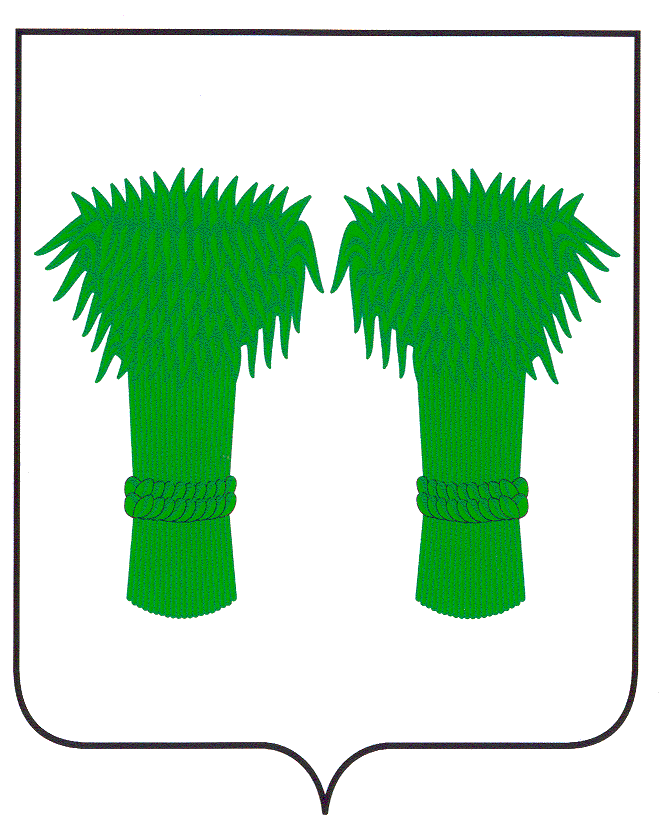  МУНИЦИПАЛЬНЫЙ  ВЕСТНИК                                       информационный бюллетень                                 Официальное издание районного Собрания депутатов и                               администрации Кадыйского муниципального районаРОССИЙСКАЯ ФЕДЕРАЦИЯ    КОСТРОМСКАЯ ОБЛАСТЬАДМИНИСТРАЦИЯ КАДЫЙСКОГО МУНИЦИПАЛЬНОГО РАЙОНАПОСТАНОВЛЕНИЕ« 12 » сентября 2017 года       		                                                          	                                 № 277Об утверждении Порядка определения статуса жилого дома блокированной жилой застройки в Кадыйском муниципальном районе Костромской областиВ соответствии с пунктом 2 части 2 статьи 49 Градостроительного кодекса Российской Федерации, Жилищным кодексом Российской Федерации от 29.12.2004 №188-ФЗ, Федеральным законом от 06.10.2003 №131-ФЗ «Об общих принципах организации местного самоуправления в Российской Федерации», пунктом 6 постановления Правительства Российской Федерации от 28.01.2006 №47 «Об утверждении положения о признании помещения жилым помещением, жилого помещения непригодным для проживания и многоквартирного дома аварийным и подлежащим сносу или реконструкции», письмом Министерства экономического развития Российской Федерации от 17.10.2011 № ОГ-Д23-1694 «О статусе жилого дома блокированной застройки», руководствуясь Уставом Кадыйского муниципального района,постановляю: 1. 	Утвердить прилагаемый  Порядок определения статуса жилого дома блокированной застройки в Кадыйском муниципальном районе Костромской области (Приложение1).2.	Контроль за исполнением настоящего возложить на первого заместителя главы администрации Кадыйского муниципального района Смирнова А.Н.3. 	Настоящее постановление вступает в силу с момента официального опубликования. Глава администрации Кадыйского муниципального района    В.В.ЗайцевУТВЕРЖДЕНпостановлением администрации Кадыйского муниципального района Костромской областиот «12» сентября 2017 года № 277ПОРЯДОК определения статуса жилого дома, домом блокированной жилой застройки в Кадыйском муниципальном районе Костромской областиОбщие положенияНастоящий Порядок разработан в соответствии с пунктом 2 части 2 статьи 49 Градостроительного кодекса Российской Федерации, Жилищным кодексом Российской Федерации от 29.12.2004 №188-ФЗ, Федеральным законом от 06.10.2003 №131-ФЗ «Об общих принципах организации местного самоуправления в Российской Федерации», пунктом 6 постановления Правительства Российской Федерации от 28.01.2006 №47 «Об утверждении положения о признании помещения жилым помещением, жилого помещения непригодным для проживания и многоквартирного дома аварийным и подлежащим сносу или реконструкции», письмом Министерства экономического развития Российской Федерации от 17.10.2011 № ОГ-Д23-1694 «О статусе жилого дома блокированной застройки», в целях определения статуса жилого дома блокированной застройки в Кадыйском муниципальном районе Костромской области, отличительных признаков домов блокированной жилой застройки от многоквартирных жилых домов в связи с отсутствием таковых в законодательстве. Используемые термины и понятия:под «жилыми домами блокированной жилой застройки» понимаются жилые дома с количеством этажей не более чем три, состоящие из нескольких блоков, который предназначен для проживания одной семьи, имеет общую стену (общие стены) без проемов с соседним блоком или соседними блоками, расположен на отдельном земельном участке и имеет выход с данного земельного участка на территорию общего пользования;многоквартирным домом признается совокупность двух и более квартир, имеющие самостоятельные выходы либо на земельный участок, прилегающий к жилому дому, либо в помещения общего пользования в таком доме;заявитель – физическое или юридическое лицо, являющееся собственником жилья.Признаки блокированного жилого домаЖилой дом признается домом блокированной жилой застройки при наличии следующих отличительных признаков:- состоит из нескольких блоков, каждый из которых предназначен для проживания одной семьи;- количество этажей не более чем три;- имеет общую стену (общие стены) без проемов с соседним блоком или соседними блоками;- расположен на отдельном земельном  участке  и имеет выход на территорию общего пользования;- отсутствуют помещения общего пользования;- имеет самостоятельные системы отопления и вентиляции, а также индивидуальные вводы и подключения к внешним сетям централизованных инженерных систем.2.2.  В случае отсутствия автономного инженерного обеспечения в жилом доме, для признания его домом блокированной застройки, по желанию собственника жилья, возможно проведение работ по инженерному переоборудованию жилого дома за счет средств  собственника жилья.Порядок подачи заявления о намерении изменения статуса жилого многоквартирного дома на дом блокированной застройкиЗаявители направляют а администрацию Кадыйского муниципального района заявление о намерении изменения статуса жилого дома с «многоквартирного» на «блокированный».Заявление подается от всех собственников многоквартирного жилого дома.Заявление должно содержать:при обращении юридического лица:- полное и сокращенное название юридического лица в соответствии с учредительными документами, ИНН, юридический и почтовый адрес;- сведения о жилом доме, в отношении которого Заявитель просит изменить статус жилого дома.при обращении физического лица: - ФИО, адрес места жительства гражданина;- сведения о жилом доме, в отношении которого Заявитель просит изменить статус жилого дома.3.4. К заявлению прилагаются:- копии документов на право собственности на жилые помещения;- технический паспорт жилого дома;- топографическая съемка земельного участка масштаба 1:500, на котором расположен жилой дом;- справку от ресурсоснабжающих организаций, о том, что каждое жилое помещение имеет автономное инженерное обеспечение (в случае, если дом подключен к центральным сетям).Порядок подготовки проекта постановления администрации Кадыйского муниципального района об изменении статуса многоквартирного жилого дома на дом блокированной застройки Отдел архитектуры,  строительства, ЖКХ, дорожного хозяйства, транспорта, природных ресурсов и охраны окружающей среды администрации Кадыйского муниципального района в месячный срок, с момента представления заявителями заявления и документов, указанных в подпункте 3.4 пункта 3 настоящего Порядка, рассматривает документы, проводит осмотр жилого дома и подготавливает проект постановления администрации Кадыйского муниципального района об изменении статуса многоквартирного жилого дома на дом блокированной застройки при наличии признаков блокированного дома, согласно подпункту 2.1 пункта 2 настоящего Порядка.В соответствии с постановлением администрации Кадыйского муниципального района о признании дома блокированным собственнику необходимо получить технический паспорт на блокированный жилой дом и внести изменения в свидетельство о государственной регистрации права в ФГБУ «Федеральная кадастровая палата Федеральной службы государственной регистрации, кадастра и картографии» по Костромской области. Заявителю может быть отказано в изменении статуса многоквартирного жилого дома на «блокированный»:– в случае отсутствия признаков блокированного жилого дома, перечисленных в подпункте 2.1. пункта 2 настоящего Порядка;- заявителем представлены не все документы, предусмотренные подпунктом 3.4. пункта 3 настоящего Порядка;- жилой дом расположен на территории, сформированной под развитие застроенных территорий;- земельный участок сформирован под многоквартирным жилым домом и поставлен на государственный кадастровый учет. РОССИЙСКАЯ ФЕДЕРАЦИЯКОСТРОМСКАЯ ОБЛАСТЬ АДМИНИСТРАЦИЯ КАДЫЙСКОГО МУНИЦИПАЛЬНОГО РАЙОНАПОСТАНОВЛЕНИЕ « 11 » сентября 2017 г.                                                                                                                                       №  272          О проведении осеннего месячника сплошной дератизации на территории Кадыйского муниципального районаВ целях реализации Постановления Главного санитарного врача Российской Федерации от 29.08.2006 N 27 "О мерах по борьбе с грызунами и профилактике природно-очаговых, особо опасных инфекционных заболеваний в Российской Федерации", снижения численности грызунов, являющихся хранителями и переносчиками природно-очаговых и особо опасных инфекций, руководствуясь Федеральным законом от 21.11.2011 г. № 323-ФЗ «Об основах охраны здоровья граждан в Российской Федерации», Уставом Кадыйского муниципального района, постановляю:1. Объявить в период с 02.10.2017 г. по 30.10.2017 г. осенний месячник сплошной дератизации объектов, находящихся на территории Кадыйского муниципального района.2. Рекомендовать руководителям предприятий всех организационно-правовых форм, индивидуальным предпринимателям, гражданам, осуществляющим хозяйственную деятельность:2.1 организовать и провести комплекс дератизационных мероприятий, включающий оценку заселенности объекта грызунами;2.2 обеспечить защиту от проникновения грызунов, уделив особое внимание объектам животноводства, зернохранилищам, продовольственным складам, рынкам продовольственной и непродовольственной торговли, предприятиям пищевой промышленности и общественного питания, лечебно-профилактическим учреждениям, детским дошкольным и школьным учреждениям, объектам жилищно-коммунального хозяйства, подземным коммуникациям, мусорным свалкам, кладбищам;2.3 провести санитарно-гигиенические мероприятия, направленные на обеспечение должного санитарного состояния объекта и прилегающей территории;2.4 обеспечить заключение договоров с дезинфекционными организациями по проведению истребительных  мероприятий  на подведомственных объектах.3. Рекомендовать главам администрации городского поселения п. Кадый и сельских поселений района обеспечить проведение весеннего месячника сплошной дератизации на территории соответствующего поселения.3.1 Предусмотреть выделение финансовых средств и своевременное заключение договоров с дезинфекционными организациями на проведение истребительных обработок от грызунов в подведомственных организациях.4. Итоги проведения осеннего месячника сплошной дератизации на территории Кадыйского муниципального района рассмотреть на заседании санитарно - противоэпидемической комиссии при администрации Кадыйского муниципального района.5. Контроль за исполнением настоящего постановления возложить на заместителя главы администрации Кадыйского муниципального района по социально-экономическим вопросам Е.Ю.Большакова.6. Постановление вступает в силу с момента официального опубликования.Глава администрацииКадыйского муниципального района      В.В.ЗайцевРОССИЙСКАЯ ФЕДЕРАЦИЯ    КОСТРОМСКАЯ ОБЛАСТЬАДМИНИСТРАЦИЯ КАДЫЙСКОГО МУНИЦИПАЛЬНОГО РАЙОНАПОСТАНОВЛЕНИЕ  21 сентября  2017 г.	                                                                                                                                        № 286О внесении изменений в постановлениеадминистрации Кадыйского муниципальногорайона от 20.12.2016 года № 351	В целях организации сбыта продукции малых хозяйств и хозяйств населения, в том числе личных подсобных хозяйств и дачных хозяйств, в соответствии с Федеральным законом от 28 декабря 2009 года №381-ФЗ «Об основах государственного регулирования торговой деятельности в Российской Федерации», статьей 15 Федерального закона РФ от 06.10.2003г. № 131ФЗ «Об общих принципах организации местного самоуправления в Российской Федерации», пунктом 4 Указа Президента Российской Федерации от 29.01.1992г. № 65 «О свободе торговли», принимая во внимание письмо Минпромторга России от 17.08.2017г. № ЕВ-53968/08, руководствуясь Уставом Кадыйского муниципального района ПОСТАНОВЛЯЮ:1. Внести следующие изменения и дополнения в постановление администрации Кадыйского муниципального района от 20.12.2016                                               года № 351 «Перечень ярмарок на территории  Кадыйского муниципального района в 2017 году».1.1 Приложение к постановлению «Перечень ярмарок на территории          Кадыйского муниципального района в 2017 году» изложить в следующей редакции (приложение).2. Контроль за выполнением настоящего постановления возложить на заместителя главы по социально- экономическим вопросам администрации Кадыйского муниципального района.3. Настоящее постановление вступает в силу со дня подписания и подлежит опубликованию.Глава администрацииКадыйского муниципального района    В.В. Зайцев* В плане указываются ярмарки, организуемые в соответствии с постановлением администрации Костромской области от 22 декабря 2010 года № 422-а «О порядке организации ярмарок и продажи товаров на них, а также требования к организации продажи товаров на ярмарках на территории Костромской области», а также ярмарки, организуемые в рамках проведения прочих мероприятий (подготовка к началу учебного года, празднование Дня города, Дня защитника отечества, Международного женского дня, Нового года).РОССИЙСКАЯ ФЕДЕРАЦИЯКОСТРОМСКАЯ ОБЛАСТЬКАДЫЙСКИЙ МУНИЦИПАЛЬНЫЙ РАЙОНАДМИНИСТРАЦИЯ КАДЫЙСКОГО МУНИЦИПАЛЬНОГО РАЙОНАПОСТАНОВЛЕНИЕ «28»   сентября  2017 г.		                                                                                                                        №  293 О порядке предоставления межбюджетных трансфертов  бюджетам городского и сельских поселений Кадыйского муниципального района Костромской области на проектирование, строительство (реконструкцию), капитальный ремонт, ремонт и содержание автомобильныхдорог общего пользования местного значенияв 2017году.	 В соответствии со статьей 179.4 Бюджетного кодекса Российской Федерации, Федеральным законом от 8 ноября 2007 года N 257-ФЗ "Об автомобильных дорогах и о дорожной деятельности в Российской Федерации и о внесении изменений в отдельные законодательные акты Российской Федерации",  постановлением администрации Кадыйского муниципального района  от 30 августа 2013 года N 283 "Об утверждении «Порядка формирования и использования муниципального дорожного фонда Кадыйского муниципального района" (в редакции постановления от 27 августа 2015 года № 438), руководствуясь Уставом Кадыйского муниципального района ПОСТАНОВЛЯЕТ:Утвердить прилагаемый Порядок предоставления межбюджетных трансфертов бюджетам городского и сельских поселений Кадыйского муниципального района Костромской области на проектирование, строительство (реконструкцию), капитальный ремонт, ремонт и содержание автомобильных дорог общего пользования местного значения в 2017  году.Настоящее постановление распространяет своё действие на правоотношения, возникшие с 1 сентября 2017 года. Настоящее постановление вступает в действие с момента его официального опубликования.И.о.главы администрацииКадыйского муниципального района      А.Н.СмирновПорядок предоставления межбюджетных трансфертов бюджетам городского и сельских поселений Кадыйского муниципального района Костромской области на проектирование, строительство (реконструкцию), капитальный ремонт, ремонт и содержание автомобильных дорог общего пользования местного значения в 2017 году1. Настоящий Порядок определяет цели и условия предоставления в 2017 году из средств дорожного фонда Кадыйского муниципального района бюджетам городского и сельских поселений Кадыйского муниципального района Костромской области межбюджетных трансфертов на проектирование, строительство (реконструкцию), капитальный ремонт и ремонт автомобильных дорог общего пользования местного значения (далее - межбюджетные трансферты), а также критерии отбора городского и сельских поселений Кадыйского муниципального района Костромской области для предоставления межбюджетных трансфертов (далее - критерии).2. Межбюджетные трансферты предоставляются с целью софинансирования расходных обязательств городского и сельских поселений Кадыйского муниципального района Костромской области по проектированию, строительству (реконструкции), капитальному ремонту, ремонту и содержанию автомобильных дорог общего пользования местного значения в 2017 году (далее - расходные обязательства).3. Межбюджетные трансферты предоставляются бюджетам городского и сельских поселений Кадыйского муниципального района Костромской области в соответствии со сводной бюджетной росписью бюджета Кадыйского муниципального района в пределах средств, предусмотренных на указанные цели в дорожном фонде Кадыйского муниципального района  на 2017 год.4. Получателями межбюджетных трансфертов являются администрации городского и сельских поселений Кадыйского муниципального района Костромской области (далее - получатели межбюджетных трансфертов).5. Главным распорядителем средств межбюджетных трансфертов является финансовый отдел администрация Кадыйского муниципального района (далее - распорядитель).6. Межбюджетные трансферты предоставляются городским и сельским поселениям Кадыйского муниципального района Костромской области (далее – муниципальные образования), отвечающим одному из следующих критериев:1) наличие в поселении Кадыйского муниципального района  Костромской области численности населения свыше 500  (пятьсот) человек;2) наличие в бюджете муниципального образования Кадыйского муниципального района Костромской области задолженности перед подрядными организациями за выполненные в 2017 году работы по проектированию, строительству (реконструкции), капитальному ремонту, ремонту и содержанию автомобильных дорог общего пользования местного значения.7. Для получения межбюджетных трансфертов муниципальные образования Кадыйского муниципального района Костромской области, отвечающие одному из критериев, указанных в подпунктах 1,2 пункта 6 настоящего Порядка, представляют в администрацию Кадыйского муниципального района следующие документы:1) заявку на предоставление межбюджетные трансферты с указанием объектов, объемов и стоимости работ по проектированию, строительству (реконструкции), капитальному ремонту, ремонту и содержанию автомобильных дорог общего пользования местного значения в 2017 году (далее - заявка);2) заверенные копии заключенных муниципальных контрактов (договоров) на выполнение работ по проектированию, строительству (реконструкции), капитальному ремонту, ремонту и содержанию автомобильных дорог общего пользования местного значения в 2017 году;3) заверенные копии актов выполненных работ по проектированию, строительству (реконструкции), капитальному ремонту, ремонту и содержанию автомобильных дорог общего пользования местного значения в 2017 году по формам КС-2 "Акт о приемке выполненных работ", КС-3 "Справка о стоимости выполненных работ и затрат", утвержденным Постановлением Государственного комитета Российской Федерации по статистике от 11 ноября 1999 года N 100 "Об утверждении унифицированных форм первичной учетной документации по учету работ в капитальном строительстве и ремонтно-строительных работ";4) заверенную копию выписки из бюджета муниципального образования Кадыйского муниципального района Костромской области, подтверждающей уровень софинансирования расходного обязательства, источником финансового обеспечения которого являются межбюджетные трансферты;5) заверенную копию платежных документов, подтверждающих направление собственных средств бюджета муниципального образования Кадыйского муниципального района Костромской области в 2017 году на проектирование, строительство (реконструкцию), капитальный ремонт, ремонт и содержание автомобильных дорог общего пользования местного значения в объеме не менее 1 процента от объема межбюджетные трансферты, которая предусмотрена бюджету муниципального образования Кадыйского муниципального района Костромской области в дорожном фонде Кадыйского муниципального района на указанные цели в 2017 году.8. Межбюджетные трансферты предоставляются при условии заключения соглашения о предоставлении межбюджетных трансфертов бюджету муниципального образования Кадыйского муниципального района Костромской области на проектирование, строительство (реконструкцию), капитальный ремонт, ремонт и содержание автомобильных дорог общего пользования местного значения в 2017 году между администрацией Кадыйского муниципального района и получателем межбюджетных трансфертов (далее - соглашение).9. Размер межбюджетных трансфертов муниципальным образованиям Кадыйского муниципального района Костромской области, отвечающим критериям, указанным в подпунктах 1,2 пункта 6 настоящего Порядка, составляет не более 35 % от суммы каждого  контракта, указанного в Соглашении.10. Межбюджетные трансферты перечисляются Распорядителем средств межбюджетных трансфертов на лицевые счета администраторов доходов бюджетов муниципальных образований Кадыйского муниципального района Костромской области.11. Учет операций, связанных с использованием межбюджетных трансфертов, осуществляется на лицевых счетах получателей межбюджетных трансфертов.12. Отчет об осуществлении расходов бюджета муниципального образования Кадыйского муниципального района Костромской области на проектирование, строительство (реконструкцию), капитальный ремонт и ремонт автомобильных дорог общего пользования населенных пунктов в 2017 году по форме согласно приложению к настоящему Порядку представляется распорядителю получателями межбюджетных трансфертов не позднее 10 января 2017 года.13. Средства межбюджетных трансфертов носят целевой характер и не могут быть использованы на другие цели.14. В случае использования межбюджетных трансфертов не по целевому назначению соответствующие средства взыскиваются в районный бюджет в соответствии с бюджетным законодательством Российской Федерации.15. Неиспользованный остаток межбюджетных трансфертов на 1 января 2017 года подлежит возврату в районный бюджет в порядке, установленном бюджетным законодательством.16. Ответственность за своевременность, полноту и достоверность представления сведений, целевое использование межбюджетных трансфертов возлагается на получателя межбюджетных трансфертов.17. Контроль за целевым использованием межбюджетных трансфертов осуществляет администрация Кадыйского муниципального района Костромской области (отдел архитектуры, строительства, ЖКХ, дорожного хозяйства, транспорта, природных ресурсов и охраны окружающей среды) в соответствии с установленными полномочиями.РОССИЙСКАЯ   ФЕДЕРАЦИЯКОСТРОМСКАЯ   ОБЛАСТЬСОБРАНИЕ   ДЕПУТАТОВ   КАДЫЙСКОГО   МУНИЦИПАЛЬНОГО   РАЙОНАР Е Ш Е Н И Е                                                                                                                                                                                                                                                                                               28 сентября 2017 года                                                                                                                                                       № 195        О внесении изменений и дополнений         в решение от 23.12.2016 года №  119        «О бюджете муниципального района        на 2017 год».          В соответствии с   постановлением администрации Костромской области от 30.08.2017 года № 326-а «О распределении дотаций из областного фонда стимулирования городских округов и муниципальных районов Костромской области в 2017 году»                                                  Муниципальному району дополнительно переданы  из областного бюджета:  -   дотация бюджетам городских округов и муниципальных районов Костромской области из областного фонда стимулирования по направлению стимулирования развития налогового потенциала городских округов и муниципальных районов Костромской области в сумме 343,18 тыс. руб.     Увеличить   безвозмездные поступления от негосударственных организаций в бюджеты муниципальных районов  на 208,0 тыс. руб.; прочие безвозмездные поступления на 1803,097 тыс. руб.	   Учитывая изложенное                                                                                         Собрание депутатов решило       1. В  п.1  решения Собрания   депутатов  от  23.12.2016   года    № 119    «О   бюджете Кадыйского муниципального    района   на  2017 год»   слова   «Общий  объем  доходов   бюджета муниципального района в сумме 138492,1 тыс. руб., в том числе объем безвозмездных поступлений из  бюджетов других уровней  в   сумме  110110,4 тыс.  руб., общий   объем    расходов      бюджета муниципального района в сумме 143069,9 тыс. руб., дефицит бюджета муниципального района в сумме 4577,8 тыс. руб.» заменить словами «Общий объем доходов бюджета муниципального района в сумме 140846,4 тыс. руб.,  в   том   числе объем безвозмездных поступлений из бюджетов других уровней в сумме  110453,6 тыс. руб., общий объем расходов бюджета муниципального района в сумме  145424,2 тыс.  руб.,  дефицит бюджета муниципального района в сумме  4577,8 тыс. руб.»    2. Утвердить в  бюджете муниципального района на 2017 год поступления доходов   по группам,   подгруппам,   статьям   и   подстатьям   классификации   доходов   согласно приложению № 1 к настоящему решению.3. Утвердить    распределение   расходов   бюджета  муниципального  района на 2017 год    по разделам   и     подразделам,     целевым     статьям   и   видам    расходов      функциональной классификации согласно приложению № 2 к настоящему решению.4. Настоящее решение вступает в силу с момента официального  опубликования.Глава Кадыйского   муниципального района                                                           Председатель  Собрания  депутатов                                                                                                                                                                            В.В.Зайцев                                                                                                                   М.А. ЦыпловаРОССИЙСКАЯ   ФЕДЕРАЦИЯКОСТРОМСКАЯ   ОБЛАСТЬСОБРАНИЕ   ДЕПУТАТОВ   КАДЫЙСКОГО   МУНИЦИПАЛЬНОГО   РАЙОНАР Е Ш Е Н И Е                                                                                                                                                                                                                                                                                               28  сентября 2017 года                                                                                                                                                      № 196        О внесении изменений и дополнений         в решение от 23.12.2016 года №  119        «О бюджете муниципального района        на 2017 год».          В соответствии с  Законом Костромской области от 19.09.2017 года № 217-6-ЗКО«О внесении изменений  в Закон Костромской области «Об областном бюджете на 2017 год  и плановый период 2018 и 2019 годов» и  с   постановлением администрации Костромской области от 18.09.2017 года № 343-а «О распределении дотаций бюджетам муниципальных районов (городских округов)  Костромской области на поддержку мер по обеспечению сбалансированности бюджетов муниципальных районов (городских округов) Костромской области в 2017 году»                                                  Муниципальному району дополнительно переданы  из областного бюджета:-   дотация на поддержку мер по обеспечению сбалансированности бюджетов     муниципальных районов в сумме 10850,0 тыс. рублей,субвенция на реализацию образовательных программ дошкольного образования в муниципальных дошкольных образовательных организациях в сумме  418,5 тыс. рублей,одновременно муниципальному району уменьшена передача из областного бюджета:субвенция на осуществление органами местного самоуправления полномочий по обеспечению детей-сирот и детей, отставшихся без попечения родителей, жилыми помещениями  на сумму 14,4 тыс. рублей,субсидия на софинансирование расходов по оформлению в муниципальную собственность земельных участков из земель сельскохозяйственного назначения, выделяемых в счет земельных долей в сумме 1755,0 тыс. рублей     Увеличить   передачу из бюджета муниципального района иных межбюджетных трансфертов в  бюджеты  поселений на 3340,0 тыс. рублей, в том числе  Вешкинскому с/п — 300,0 тыс. рублей,  Паньковскому с/п — 840,0 тыс. рублей, Екатеринкинскому с/п — 550,0 тыс. рублей,  Столпинскому с/п — 460,0 тыс. рублей, Чернышевскому с/п — 620,0 тыс. рублей, Завражному с/п — 570,0 тыс. рублей          Передать из бюджета муниципального района в бюджет городского поселения за счет средств муниципального дорожного фонда прочие межбюджетные трансферты на проектирование, строительство (реконструкцию), капитальный ремонт и ремонт автомобильных дорог общего пользования местного значения на основе общественных инициатив 220,0 тыс. рублей.     Уменьшить передачу из бюджета муниципального района бюджетам сельских поселений иные межбюджетные трансферты на осуществление части полномочий по решению вопросов местного значения в соответствии с заключенными соглашениями на оформление в муниципальную собственность земельных участков из земель сельскохозяйственного назначения, выделяемых в счет земельных долей в сумме 1452,58 тыс. рублей за счет средств субсидии из областного бюджета в сумме 1405,722 тыс. рублей, в том числе Екатеринкинскому  с/поселению 1034,94 тыс. рублей, Селищенскому с/поселению 370,782 тыс. рублей, за счет средств бюджета района в сумме 46,858 тыс. рублей, в том числе Екатеринкинскому с/поселению 34,498 тыс. рублей, Селищенскому с/поселению 12,36 тыс. рублей 	   Учитывая изложенное                                               Собрание депутатов решило       1.        В  п.1  решения Собрания   депутатов  от  23.12.2016   года    № 119    «О   бюджете Кадыйского муниципального    района   на  2017 год»   слова   «Общий  объем  доходов   бюджета муниципального района в сумме 140846,4 тыс. рублей, в том числе объем безвозмездных поступлений из  бюджетов других уровней  в   сумме  110453,6 тыс.  рублей, общий   объем    расходов      бюджета муниципального района в сумме 145424,2 тыс. рублей, дефицит бюджета муниципального района в сумме 4577,8 тыс. рублей» заменить словами «Общий объем доходов бюджета муниципального района в сумме 150345,5 тыс. рублей,  в   том   числе объем безвозмездных поступлений из бюджетов других уровней в сумме  119952,7 тыс. рублей, общий объем расходов бюджета муниципального района в сумме  154923,3 тыс.  рублей,  дефицит бюджета муниципального района в сумме  4577,8 тыс. рублей»     2.        Утвердить в  бюджете муниципального района на 2017 год поступления доходов   по группам,   подгруппам,   статьям   и   подстатьям   классификации   доходов   согласно приложению № 1 к настоящему решению.Утвердить    распределение   расходов   бюджета  муниципального  района на 2017 год    по разделам   и     подразделам,     целевым     статьям   и   видам    расходов функциональной классификации согласно приложению № 2 к настоящему решению.Пункт 12 подпункт 1 решения от 23.12.2016 года №119 «О бюджете Кадыйского муниципального района на 2017 год» изложить в следующей редакции «Утвердить объем бюджетных ассигнований на финансирование районной инвестиционной программы на 2017 год в общей сумме 17626,561 тыс. рублей» согласно приложения №3.Пункт 15 подпункт 1 решения от 23.12.2016 года №119 «О бюджете Кадыйского муниципального района на 2017 год» изложить в следующей редакции «Установить по состоянию на 1 января 2018 года верхний предел муниципального внутреннего долга Кадыйского муниципального района в сумме 11250,0 тыс. рублей, в том числе верхний предел долга по муниципальным гарантиям в сумме 0 тыс. рублей» в связи с привлечением кредитов от кредитной организации и областного бюджета.В связи с привлечением кредитов утвердить на 2017 год- программу муниципальных внутренних заимствований Кадыйского муниципального района согласно приложению №4 к настоящему решению- источники финансирования дефицита бюджета муниципального района на 2017 год согласно приложению №5 к настоящему решению.7.       Утвердить на 2017 год объем прочих межбюджетных трансфертов в сумме 12582,99 тыс. рублей согласно приложению № 6 к настоящему решению.8.        Настоящее решение вступает в силу с момента официального  опубликования.Глава Кадыйского   муниципального района                                                           Председатель  Собрания  депутатов                                                                                                                                                                            В.В.Зайцев                                                                                                                   М.А. ЦыпловаПриложение  3           к решению Собрания депутатовКадыйского муниципального района№    196   от 28 сентября 2017 годаинвестиционная программа по капвложениямна 2017год                                                                                                                               Приложение 6                                                                                                              к решению Собрания депутатовКадыйского муниципального района                                                                                                              № 196 от 28  сентября 2017 годаР а с п р е д е л е н и еПрочие межбюджетные трансферты бюджетамсельских поселений  из бюджета  муниципального района на 2017 годРОССИЙСКАЯ   ФЕДЕРАЦИЯКОСТРОМСКАЯ  ОБЛАСТЬСОБРАНИЕ ДЕПУТАТОВ КАДЫЙСКОГО МУНИЦИПАЛЬНОГО РАЙОНАРЕШЕНИЕ  28    сентября    2017 года                                                                                                                                       №     197О внесении  изменений  в  решение Собрания депутатов Кадыйскогомуниципального района от 23.12.2016г.№ 119   «О бюджете  Кадыйскогомуниципального района  на  2017год»В  соответствии  с  приказом  Министерства финансов  Российской  Федерации  от 01.07.2013г. №65н  «Об  утверждении  Указаний о порядке применения бюджетной классификации  Российской Федерации»,  Собрание депутатов  решило:1.Внести изменения  в  приложение  2 к  решению Собрания  депутатов  Кадыйского муниципального района от  23 декабря 2016года № 119 «О бюджете Кадыйского муниципального района  на  2017год»  и утвердить перечень главных администраторов доходов бюджета Кадыйского муниципального района в  новой  редакции согласно приложению   1  к  настоящему  решению.2.Настоящее  решение вступает  в  силу с  момента  подписания  и  подлежит опубликованию.Глава Кадыйского   муниципального района                                                           Председатель  Собрания  депутатов                                                                                                                                                                            В.В.Зайцев                                                                                                                   М.А. ЦыпловаПриложение   1                                                                        к решению Собрания депутатовКадыйского муниципального района                                                                             « 28  » сентября  2017года    № 197                                                ПЕРЕЧЕНЬ  ГЛАВНЫХ АДМИНИСТРАТОРОВ ДОХОДОВ БЮДЖЕТА  КАДЫЙСКОГО МУНИЦИПАЛЬНОГО РАЙОНА И ЗАКРЕПЛЕННЫЕ ЗА НИМИ ВИДЫ (ПОДВИДЫ) ДОХОДОВ  БЮДЖЕТАРОССИЙСКАЯ  ФЕДЕРАЦИЯКОСТРОМСКАЯ ОБЛАСТЬСОБРАНИЕ ДЕПУТАТОВ КАДЫЙСКОГО  МУНИЦИПАЛЬНОГО  РАЙОНАРЕШЕНИЕ28 сентября 2017г.									                             № 199
В соответствии с Федеральными законами от 06.10.2003г. № 131-ФЗ «Об общих принципах организации местного самоуправления в Российской Федерации», от 26.12.2008г. № 294-ФЗ «О защите прав юридических лиц и индивидуальных предпринимателей при осуществлении государственного контроля (надзора) и муниципального контроля», руководствуясь Уставом Кадыйского муниципального района, Собрание депутатов Кадыйского муниципального района решило: 1. Установить Порядок ведения перечня видов муниципального контроля и органов местного самоуправления, уполномоченных на их осуществление, на территории Кадыйского муниципального района (приложение).2. Настоящее решение вступает в силу с момента официального опубликования.
3. Контроль за исполнением настоящего решения возложить на постоянную комиссию по  законодательству и местному самоуправлению Собрания депутатов Кадыйского муниципального района.Глава Кадыйского   муниципального района                                                           Председатель  Собрания  депутатов                                                                                                                                                                            В.В.Зайцев                                                                                                                   М.А. ЦыпловаПриложение
к решению Собрания депутатов
Кадыйского муниципального района
от 28 сентября 2017г. № 199
ПОРЯДОК ведения перечня видов муниципального контроля и органов местного самоуправления, уполномоченных на их осуществление, на территории Кадыйского муниципального района
1. Общие положения1.1. Порядок ведения перечня видов муниципального контроля и органов местного самоуправления, уполномоченных на их осуществление, на территории Кадыйского муниципального района (далее - Порядок) разработан в соответствии с Федеральными законами от 06.10.2003г №131-ФЗ «Об общих принципах организации местного самоуправления в Российской Федерации», от 26.12.2008г. № 294-ФЗ «О защите прав юридических лиц и индивидуальных предпринимателей при осуществлении государственного контроля (надзора) и муниципального контроля», Уставом Кадыйского муниципального района. 1.2. Порядок устанавливает процедуру формирования и ведения перечня видов муниципального контроля и органов местного самоуправления, уполномоченных на их осуществление, на территории Кадыйского муниципального района (далее - Перечень) и  разработан  в  целях  обеспечения  открытости  и  доступности информации  об  осуществлении  муниципального  контроля  на  территории Кадыйского муниципального района.1.3. Ведение Перечня осуществляется администрацией Кадыйского муниципального района.2. Ведение Перечня2.1. Перечень определяет виды муниципального контроля и органы местного самоуправления, уполномоченные на их осуществление, на территории Кадыйского муниципального района.
2.2. Формирование и ведение Перечня осуществляется на основании муниципального правового акта Кадыйского муниципального района, устанавливающего порядок организации и осуществления муниципального контроля в соответствующей сфере деятельности, по форме согласно приложению к Порядку. 2.3. Основанием для включения сведений в Перечень, внесения изменений в  сведения,  содержащиеся  в Перечне,  либо  исключения  сведений  из  Перечня является  изменение  федерального  и  (или)  областного  законодательства, регулирующего  осуществление  муниципального  контроля,  либо  изменение структуры  и  (или)  полномочий  органов  местного  самоуправления, уполномоченных на осуществление муниципального контроля. 2.4.      Проект  правового  акта,  предусматривающего  включение  сведений  в Перечень,  внесение  изменений  в  сведения,  содержащиеся  в  Перечне, исключение  сведений  из  Перечня  (далее  –  проект),  разрабатываются  органом местного самоуправления, уполномоченным на осуществление муниципального контроля  (далее – уполномоченный орган),   в течение 30 календарных дней со дня  возникновения  оснований,  предусмотренных  пунктом  2.3.  настоящего Порядка. 2.5. В Перечень включается следующая информация:- наименование вида муниципального контроля, осуществляемого на территории Кадыйского муниципального района;- наименование органа местного самоуправления Кадыйского муниципального района, уполномоченного на осуществление соответствующего вида муниципального контроля (с указанием наименования структурного подразделения органа местного самоуправления Кадыйского муниципального района, наделенного соответствующими полномочиями);- реквизиты нормативных правовых актов Российской Федерации, Костромской области, муниципальных правовых актов Кадыйского муниципального района, регулирующих соответствующий вид муниципального контроля.2.6. Перечень утверждается правовым актом администрации Кадыйского муниципального района и подлежит размещению на официальном сайте Кадыйского муниципального района  в информационно-телекоммуникационной сети «Интернет».Приложение
к Порядку ведения перечня видов
муниципального контроля и
органов местного самоуправления, уполномоченных на их осуществление,
на территории Кадыйского муниципального районаПЕРЕЧЕНЬ видов муниципального контроля и органов местного самоуправления, уполномоченных на их осуществление, на территории Кадыйского муниципального районаРОССИЙСКАЯ    ФЕДЕРАЦИЯКОСТРОМСКАЯ  ОБЛАСТЬСОБРАНИЕ ДЕПУТАТОВ КАДЫЙСКОГО МУНИЦИПАЛЬНОГО РАЙОНАРЕШЕНИЕ28 сентября  2017 года                                                                                                                                               № 200О внесении изменений в решение Собраниядепутатов Кадыйского муниципального районаот 09.03.2017г. №137 	В целях приведения в соответствие с Федеральными законами от 02.03.2007г. №25-ФЗ «О муниципальной службе в Российской Федерации», от 25.12.2008г. №273-ФЗ «О противодействии коррупции»,  Законом Костромской области от 09.11.2007г. №210-4-ЗКО «О муниципальной службе в Костромской области» (ред. от 11.07.2017г. №264-4-ЗКО), руководствуясь  Уставом Кадыйского муниципального района, Собрание депутатов Кадыйского муниципального района решило:1. Внести в приложение 1 к решению Собрания депутатов Кадыйского муниципального района от 09.03.2017г. №137 «Об утверждении положения о муниципальной службе в Кадыйском муниципальном районе» следующие изменения:1.1 пункт 11 части 1 статьи 7 дополнить словами  «- в течение 10 лет со дня истечения срока, установленного для обжалования указанного заключения в призывную комиссию соответствующего субъекта Российской Федерации, а если указанное заключение и (или) решение призывной комиссии соответствующего субъекта Российской Федерации по жалобе гражданина на указанное заключение были обжалованы в суд, - в течение 10 лет со дня вступления в законную силу решения суда, которым признано, что права гражданина при вынесении указанного заключения и (или) решения призывной комиссии соответствующего субъекта Российской Федерации по жалобе гражданина на указанное заключение не были нарушены»;1.2 пункт 2 части 3 статьи 7 изложить в следующей редакции:«3) заниматься предпринимательской деятельностью лично или через доверенных лиц, участвовать в управлении коммерческой организацией или в управлении некоммерческой организацией (за исключением участия в управлении политической партией; участия в съезде (конференции) или общем собрании иной общественной организации, жилищного, жилищно-строительного, гаражного кооперативов, садоводческого, огороднического, дачного потребительских кооперативов, товарищества собственников недвижимости; участия на безвозмездной основе в управлении указанными некоммерческими организациями (кроме политической партии) в качестве единоличного исполнительного органа или вхождения в состав их коллегиальных органов управления с разрешения представителя нанимателя (работодателя) в порядке, установленном муниципальным правовым актом), кроме случаев, предусмотренных федеральными законами, и случаев, если участие в управлении организацией осуществляется в соответствии с законодательством Российской Федерации от имени органа местного самоуправления;»;1.3 абзац 2 части 5 статьи 7 после слов  «при заключении трудовых договоров» дополнить словами «или гражданско-правовых договоров на выполнение работ (оказание услуг), указанных в абзаце 1 части 5 настоящей статьи»
     2. Настоящее решение вступает в силу со дня его официального опубликования.Глава Кадыйского   муниципального района                                                           Председатель  Собрания  депутатов                                                                                                                                                                            В.В.Зайцев                                                                                                                   М.А. ЦыпловаРОССИЙСКАЯ    ФЕДЕРАЦИЯКОСТРОМСКАЯ  ОБЛАСТЬСОБРАНИЕ ДЕПУТАТОВ КАДЫЙСКОГО МУНИЦИПАЛЬНОГО РАЙОНАРЕШЕНИЕ     28  сентября  2017 года                                                                                                                                        №  205О внесении изменений в решениеСобрания депутатов от 30 сентября2015г. № 1         На основании решения Совета депутатов Вёшкинского сельского поселения от 08 июня 2017 года № 27 «Об удалении в отставку главы Вешкинского сельского поселения Кадыйского муниципального района Костромской области в связи с утратой доверия»,  руководствуясь статьей  23 Устава Кадыйского муниципального района Костромской области, Собрание депутатов решило: Внести изменения в решение Собрания депутатов Кадыйского муниципального района от 30 сентября 2015 года № 1  «О составе Собрания депутатов Кадыйского муниципального района Костромской области пятого созыва»:Исключить из состава Собрания депутатов Кадыйского муниципального района Баруздину Наталию Михайловну – главу Вёшкинского сельского поселения Кадыйского муниципального района.Решение вступает в силу с момента принятия и подлежит официальному опубликованию.Глава Кадыйского   муниципального района                                                           Председатель  Собрания  депутатов                                                                                                                                                                            В.В.Зайцев                                                                                                                   М.А. ЦыпловаРОССИЙСКАЯ ФЕДЕРАЦИЯ    КОСТРОМСКАЯ ОБЛАСТЬСОБРАНИЕ ДЕПУТАТОВ КАДЫЙСКОГО МУНИЦИПАЛЬНОГО РАЙОНАРЕШЕНИЕ28 сентября   2017 г.							                                           №  207О списании имущества	В соответствии со ст.ст.125, 215 Гражданского Кодекса Российской Федерации, Уставом Кадыйского муниципального района, Положением о порядке управления и распоряжения муниципальным имуществом Кадыйского муниципального района, утвержденным Решением Собрания депутатов Кадыйского муниципального района от 30.11.2009 г. №354, на основании  протокола комиссии по использованию муниципального имущества от 25.09.2017  г. №28,  Собрание депутатов решило:1.Разрешить списать из  Казны Кадыйского муниципального района для утилизации неиспользуемое и  невостребованное имущество:2.Имущество  списать в соответствии с требованиями действующего законодательства  РФ.Глава Кадыйского   муниципального района                                                           Председатель  Собрания  депутатов                                                                                                                                                                            В.В.Зайцев                                                                                                                   М.А. ЦыпловаПриложениек постановлению администрацииКадыйского муниципального районаот  20.12. 2016 года № 351(в редакции постановления от 21.09.17 г. № 286)  Перечень ярмарок в 2017 году на территории                           Приложениек постановлению администрацииКадыйского муниципального районаот  20.12. 2016 года № 351(в редакции постановления от 21.09.17 г. № 286)  Перечень ярмарок в 2017 году на территории                           Приложениек постановлению администрацииКадыйского муниципального районаот  20.12. 2016 года № 351(в редакции постановления от 21.09.17 г. № 286)  Перечень ярмарок в 2017 году на территории                           Приложениек постановлению администрацииКадыйского муниципального районаот  20.12. 2016 года № 351(в редакции постановления от 21.09.17 г. № 286)  Перечень ярмарок в 2017 году на территории                           Приложениек постановлению администрацииКадыйского муниципального районаот  20.12. 2016 года № 351(в редакции постановления от 21.09.17 г. № 286)  Перечень ярмарок в 2017 году на территории                           Приложениек постановлению администрацииКадыйского муниципального районаот  20.12. 2016 года № 351(в редакции постановления от 21.09.17 г. № 286)  Перечень ярмарок в 2017 году на территории                           Приложениек постановлению администрацииКадыйского муниципального районаот  20.12. 2016 года № 351(в редакции постановления от 21.09.17 г. № 286)  Перечень ярмарок в 2017 году на территории                           Кадыйского муниципального районаКадыйского муниципального районаКадыйского муниципального районаКадыйского муниципального районаКадыйского муниципального районаКадыйского муниципального районаКадыйского муниципального района№ п/пМесто проведения ярмарки (адрес)Сроки проведения ярмарки (дата начала и окончания ярмарки)Вид ярмаркиВид ярмаркиОрганизатор ярмаркиОбщее количество торговых мест№ п/пМесто проведения ярмарки (адрес)Сроки проведения ярмарки (дата начала и окончания ярмарки)по срокам проведения (сезонная, праздничная, выходного дня, постояннодействующая)по ассортименту реализуемых товаров (сельскохозяйственная, продовольственная, непродовольственная, универсальная,  тематическая)Организатор ярмаркиОбщее количество торговых мест1 квартал 2017 года1 квартал 2017 года1 квартал 2017 года1 квартал 2017 года1 квартал 2017 года1 квартал 2017 года1 квартал 2017 года1п. Кадый, ул. Гагарина, рыночная площадьЕженедельно по средам в течение года 04,11,18,25 января; 01,08,15,22 февраля;  01,08,15,22,29  марта 2017 года
Итого за 1 квартал 2017г. 13 ярмарокинаяПродовольственные и непродовольственные товарыГородское поселение п. Кадый1402 квартал 2017 года2 квартал 2017 года2 квартал 2017 года2 квартал 2017 года2 квартал 2017 года2 квартал 2017 года2 квартал 2017 года2.п. Кадый, ул. Гагарина, рыночная площадьЕженедельно по средам в течение года 04,11,18,25 апреля; 03,10,17,24, 31 мая;  07,14,21,28  июня  2017 года
Итого за 2 квартал 2017г. 13 ярмарокинаяПродовольственные и непродовольственные товарыГородское поселение п. Кадый1403 квартал 2017 года3 квартал 2017 года3 квартал 2017 года3 квартал 2017 года3 квартал 2017 года3 квартал 2017 года3 квартал 2017 года3.п. Кадый, ул. Гагарина, рыночная площадьЕженедельно по средам в течение года 05,12,19,26 июля; 02,09,16,23, 30 августа;  06,13,20,27  сентября  2017 года
Итого за 3 квартал 2017г. 13 ярмарокинаяПродовольственные и непродовольственные товарыГородское поселение п. Кадый1404.п. Кадый, ул. Гагарина, рыночная площадьЕжедневно с 20 сентября по 30 сентября 2017 годаИтого 11 ярмароксезоннаяПродовольственные товарыГородское поселение п. Кадый504 квартал 2017 года4 квартал 2017 года4 квартал 2017 года4 квартал 2017 года4 квартал 2017 года4 квартал 2017 года4 квартал 2017 года5.п. Кадый, ул. Гагарина, рыночная Городское поселение п. Кадый площадьЕженедельно по средам в течение года 04,11,16,25 октября; 01,08,15,22, 29 ноября;  06,13,20,27  декабря  2017 года
Итого за 4 квартал 2017г. 13 ярмарокинаяПродовольственные и непродовольственные товарыГородское поселение п. Кадый1406.п. Кадый, ул. Гагарина, рыночная площадьЕжедневно с 1 октября по 31 октября  2017 годаИтого 31 ярмарокасезоннаяПродовольственные товарыГородское поселение п. Кадый50Утвержденпостановлением администрацииКадыйского муниципального районаот «28»    сентября  2017 г. № 293Приложение 2к решению Собрания депутатовКадыйского муниципального района№ 195  от  28 сентября  2017 годаПриложение 2к решению Собрания депутатовКадыйского муниципального района№ 195  от  28 сентября  2017 годаПриложение 2к решению Собрания депутатовКадыйского муниципального района№ 195  от  28 сентября  2017 годаПриложение 2к решению Собрания депутатовКадыйского муниципального района№ 195  от  28 сентября  2017 годаПриложение 2к решению Собрания депутатовКадыйского муниципального района№ 195  от  28 сентября  2017 годаПриложение 2к решению Собрания депутатовКадыйского муниципального района№ 195  от  28 сентября  2017 годаРАСХОДЫ бюджета Кадыйского муниципального района на 2017 годРАСХОДЫ бюджета Кадыйского муниципального района на 2017 годРАСХОДЫ бюджета Кадыйского муниципального района на 2017 годРАСХОДЫ бюджета Кадыйского муниципального района на 2017 годРАСХОДЫ бюджета Кадыйского муниципального района на 2017 годРАСХОДЫ бюджета Кадыйского муниципального района на 2017 годНаименованиеКоды Ведомственной классификацииКоды Ведомственной классификацииКоды Ведомственной классификацииКоды Ведомственной классификацииКоды Ведомственной классификацииНаименованиеразделподразделцелевая статьявид расходаЗа год1234511ОБЩЕГОСУДАРСТВЕННЫЕ ВОПРОСЫ0100000000000000016 176 937,00Функционирование высшего должностного лица субъекта Российской Федерации и муниципального образования01020000000000000987 306,00Расходы на выплаты по оплате труда  главы Кадыйского муниципального района01020010000110000987 306,00Фонд оплаты труда государственных (муниципальных) органов01020010000110121675 009,00Взносы по обязательному социальному страхованию на выплаты денежного содержания и иные выплаты работникам государственных (муниципальных) органов01020010000110129312 297,00Функционирование законодательных (представительных) органов государственной власти и представительных органов муниципальных образований01030000000000000241 574,00Расходы на выплаты по оплате труда работников законодательного органа Кадыйского муниципального района01030020000110000241 574,00Фонд оплаты труда государственных (муниципальных) органов01030020000110121166 756,00Иные выплаты, за исключением фонда оплаты труда государственных (муниципальных) органов, лицам, привлекаемым согласно законодательству для выполнения отдельных полномочий010300200001101233 777,00Взносы по обязательному социальному страхованию на выплаты денежного содержания и иные выплаты работникам государственных (муниципальных) органов0103002000011012971 041,00Функционирование Правительства Российской Федерации, высших исполнительных органов государственной власти субъектов Российской Федерации, местных администраций010400000000000007 071 911,00Расходы на выплаты по оплате труда работников органов местного самоуправления010400500001100005 846 609,00Фонд оплаты труда государственных (муниципальных) органов010400500001101214 194 406,00Взносы по обязательному социальному страхованию на выплаты денежного содержания и иные выплаты работникам государственных (муниципальных) органов010400500001101291 652 203,00 Расходы на обеспечение функций органов местного самоуправления010400500001900004 002,00Иные выплаты персоналу государственных (муниципальных) органов, за исключением фонда оплаты труда010400500001901224 002,00Осуществление полномочий в области архивного дела за счет субвенции из областного бюджета01040050072050000748 300,00Фонд оплаты труда государственных (муниципальных) органов01040050072050121529 836,00Иные выплаты персоналу государственных (муниципальных) органов, за исключением фонда оплаты труда010400500720501221 276,00Взносы по обязательному социальному страхованию на выплаты денежного содержания и иные выплаты работникам государственных (муниципальных) органов01040050072050129156 318,00Прочая закупка товаров, работ и услуг для обеспечения государственных (муниципальных) нужд0104005007205024460 870,00Осуществление полномочий по решению вопросов в сфере трудовых отношений за счет субвенции из областного бюджета01040050072060000195 800,00Фонд оплаты труда государственных (муниципальных) органов01040050072060121151 031,00Взносы по обязательному социальному страхованию на выплаты денежного содержания и иные выплаты работникам государственных (муниципальных) органов0104005007206012944 769,00Осуществление полномочий по образованию и организации деятельности комиссий по делам несовершеннолетних и защите их прав за счет субвенции из областного бюджета01040050072070000215 100,00Фонд оплаты труда государственных (муниципальных) органов01040050072070121165 998,00Иные выплаты персоналу государственных (муниципальных) органов, за исключением фонда оплаты труда01040050072070122752,00Взносы по обязательному социальному страхованию на выплаты денежного содержания и иные выплаты работникам государственных (муниципальных) органов0104005007207012948 350,00Осуществление полномочий по организации деятельности административных комиссий за счет субвенции из областного бюджета0104005007208000026 100,00Прочая закупка товаров, работ и услуг для обеспечения государственных (муниципальных) нужд0104005007208024426 100,00Осуществление полномочий по составлению протоколов об административных правонарушениях за счет субвенции из областного бюджета0104005007209000018 000,00Прочая закупка товаров, работ и услуг для обеспечения государственных (муниципальных) нужд0104005007209024418 000,00Субвенции бюджетам городских и сельских поселений на осуществление органами местного самоуправления городских и сельских поселений государственных полномочий по составлению протоколов об административных правонарушениях0104521007209000018 000,00Субвенции0104521007209053018 000,00Обеспечение деятельности финансовых, налоговых и таможенных органов и органов финансового (финансово-бюджетного) надзора010600000000000002 533 172,00 Расходы на выплаты по оплате труда работников Контрольно-счетной комиссии Кадыйского муниципального района01060040000110000334 020,00Фонд оплаты труда государственных (муниципальных) органов01060040000110121227 536,00Взносы по обязательному социальному страхованию на выплаты денежного содержания и иные выплаты работникам государственных (муниципальных) органов01060040000110129106 484,00Расходы на выплаты по оплате труда работников органов местного самоуправления010600500001100001 803 850,00Фонд оплаты труда государственных (муниципальных) органов010600500001101211 263 670,00Взносы по обязательному социальному страхованию на выплаты денежного содержания и иные выплаты работникам государственных (муниципальных) органов01060050000110129540 180,00Уплата иных платежей010600500001108530,00 Расходы на обеспечение функций органов местного самоуправления01060050000190000395 302,00Прочая закупка товаров, работ и услуг для обеспечения государственных (муниципальных) нужд01060050000190244389 448,00Уплата прочих налогов, сборов010600500001908521 000,00Уплата иных платежей010600500001908534 854,00Резервные фонды0111000000000000054 000,00Резервный фонд администрации Кадыйского муниципального района0111070002013000054 000,00Резервные средства0111070002013087054 000,00Другие общегосударственные вопросы011300000000000005 288 974,00Оценка недвижимости, признание прав и регулирование отношений по государственной  и муниципальной собственности0113090002015000045 000,00Прочая закупка товаров, работ и услуг для обеспечения государственных (муниципальных) нужд0113090002015024445 000,00Реализация государственных функций, связанных с общегосударственным управлением0113092002017000081 500,00Прочая закупка товаров, работ и услуг для обеспечения государственных (муниципальных) нужд0113092002017024433 500,00Субсидии (гранты в форме субсидий) на финансовое обеспечение затрат в связи с производством (реализацией) товаров, выполнением работ, оказанием услуг, порядком (правилами) предоставления которых не установлены требования о последующем подтверждении их использования в соответствии с условиями и (или) целями предоставления0113092002017063348 000,00Учреждения по обеспечению хозяйственного и транспортного обслуживания011309300005900005 154 474,00Фонд оплаты труда учреждений011309300005901111 785 362,00Иные выплаты персоналу учреждений, за исключением фонда оплаты труда01130930000590112752,00Взносы по обязательному социальному страхованию на выплаты по оплате труда работников и иные выплаты работникам учреждений01130930000590119675 570,00Прочая закупка товаров, работ и услуг для обеспечения государственных (муниципальных) нужд011309300005902442 462 353,00Уплата налога на имущество организаций и земельного налога0113093000059085112 463,00Уплата прочих налогов, сборов01130930000590852109 855,00Уплата иных платежей01130930000590853108 119,00Профилактика правонарушений в Кадыйском муниципальном районе на 2015-2020 годы011340000202600004 000,00Прочая закупка товаров, работ и услуг для обеспечения государственных (муниципальных) нужд011340000202602444 000,00Противодействие злоупотреблению наркотическими средствами и их незаконному обороту в Кадыйском муниципальном районе на 2017-2020 годы011340000202610001 000,00Прочая закупка товаров, работ и услуг для обеспечения государственных (муниципальных) нужд011340000202612441 000,00Повышение безопасности дорожного движения на территории Кадыйского муниципального района на 2015-2017 годы011340000202700003 000,00Прочая закупка товаров, работ и услуг для обеспечения государственных (муниципальных) нужд011340000202702443 000,00НАЦИОНАЛЬНАЯ БЕЗОПАСНОСТЬ И ПРАВООХРАНИТЕЛЬНАЯ ДЕЯТЕЛЬНОСТЬ0300000000000000010 000,00Защита населения и территории от чрезвычайных ситуаций природного и техногенного характера, гражданская оборона0309000000000000010 000,00Резервный фонд администрации Кадыйского муниципального района0309070002013000010 000,00Резервные средства0309070002013087010 000,00НАЦИОНАЛЬНАЯ ЭКОНОМИКА040000000000000009 235 768,00Сельское хозяйство и рыболовство04050000000000000723 328,00Расходы на выплаты по оплате труда работников органов местного самоуправления0405005000011000047 173,00Фонд оплаты труда государственных (муниципальных) органов0405005000011012126 739,00Взносы по обязательному социальному страхованию на выплаты денежного содержания и иные выплаты работникам государственных (муниципальных) органов0405005000011012920 434,00Осущесвление органами местного самоуправления государственных полномочий в сфере АПК за счет субвенции из областного бюджета04050050072010000631 300,00Фонд оплаты труда государственных (муниципальных) органов04050050072010121486 500,00Взносы по обязательному социальному страхованию на выплаты денежного содержания и иные выплаты работникам государственных (муниципальных) органов04050050072010129144 800,00Развитие сельского хозяйства и регулирование рынков с/х продукции 2013-2020 гг040540000L055000012 500,00Прочая закупка товаров, работ и услуг для обеспечения государственных (муниципальных) нужд040540000L055024412 500,00Мероприятия по предупреждению и ликвидации болезней животных, их лечению, защите населения от болезней общих для человека и животных за счет средств местного бюджета040543600202300007 965,00Прочая закупка товаров, работ и услуг для обеспечения государственных (муниципальных) нужд040543600202302447 965,00Мероприятия по предупреждению и ликвидации болезней животных, их лечению, защите населения от болезней, общих для человека и животных0405436007211000024 390,00Прочая закупка товаров, работ и услуг для обеспечения государственных (муниципальных) нужд0405436007211024424 390,00Транспорт040800000000000001 323 400,00Отдельные мероприятия в области автомобильного транспорта040830300200900001 323 400,00Субсидии на возмещение недополученных доходов или возмещение фактически понесенных затрат в связи с производством (реализацией) товаров, выполнением работ, оказанием услуг040830300200908111 323 400,00Дорожное хозяйство (дорожные фонды)040900000000000003 921 000,00Содержание и ремонт автомобильных дорог общего пользования040931500200200001 871 000,00Прочая закупка товаров, работ и услуг для обеспечения государственных (муниципальных) нужд040931500200202441 871 000,00Иные межбюджетные трансферты бюджетам городских и сельских поселений040952100730100002 050 000,00Иные межбюджетные трансферты040952100730105402 050 000,00Другие вопросы в области национальной экономики041200000000000003 268 040,00Мероприятия по землеустройству и землепользованию0412340002003000060 000,00Прочая закупка товаров, работ и услуг для обеспечения государственных (муниципальных) нужд0412340002003024460 000,00Расходы по оформлению в муниципальную собственность земельных участков из земель сельскохозяйственного назначения, выделяемых в счет земельных долей, средства местного бюджета.041234000S107000011 642,00Прочая закупка товаров, работ и услуг для обеспечения государственных (муниципальных) нужд041234000S107024411 642,00Расходы по оформлению в муниципальную собственность земельных участков из земель сельскохозяйственного назначения, выделяемых в счет земельных долей за счет средств областного бюджета041234001S1070000349 278,00Прочая закупка товаров, работ и услуг для обеспечения государственных (муниципальных) нужд041234001S1070244349 278,00Развитие субъектов малого и среднего предпринимательства в Кадыйском муниципальном районе на 2015-2017 годы0412400002018000020 000,00Прочая закупка товаров, работ и услуг для обеспечения государственных (муниципальных) нужд0412400002018024420 000,00Иные межбюджетные трансферты на осуществление части полномочий по решению вопросов местного значения в соответствии с заключенными соглашениями041252100730200002 827 120,00Иные межбюджетные трансферты041252100730205402 827 120,00ЖИЛИЩНО-КОММУНАЛЬНОЕ ХОЗЯЙСТВО05000000000000000521 990,00Благоустройство05030000000000000521 990,00Иные межбюджетные трансферты бюджетам городских и сельских поселений05035210073010000521 990,00Иные межбюджетные трансферты05035210073010540521 990,00ОХРАНА ОКРУЖАЮЩЕЙ СРЕДЫ0600000000000000090 000,00Охрана объектов растительного и животного мира и среды их обитания0603000000000000090 000,00Мероприятия в области охраны окружающей среды 0603410002010000090 000,00Прочая закупка товаров, работ и услуг для обеспечения государственных (муниципальных) нужд0603410002010024490 000,00ОБРАЗОВАНИЕ0700000000000000095 797 441,00Дошкольное образование0701000000000000015 610 448,00Противодействие терроризму и экстремизму на 2017-2019 годы0701400002025000075 800,00Прочая закупка товаров, работ и услуг для обеспечения государственных (муниципальных) нужд0701400002025024475 800,00Развитие системы образования07014000020280000416 756,00Прочая закупка товаров, работ и услуг для обеспечения государственных (муниципальных) нужд07014000020280244416 756,00Реализация государственной программы Российской Федерации "Доступная среда на 2011-2020 годы" средства местного бюджета070140000L0277000108 874,00Прочая закупка товаров, работ и услуг для обеспечения государственных (муниципальных) нужд070140000L0277244108 874,00Развитие административных центров сельских поселений на 2016-2018 годы070140000S103000050 000,00Прочая закупка товаров, работ и услуг для обеспечения государственных (муниципальных) нужд070140000S103024450 000,00Реализация государственной программы Российской Федерации "Доступная среда на 2011-2020 годы" средства областного бюджета070140001L027700080 900,00Прочая закупка товаров, работ и услуг для обеспечения государственных (муниципальных) нужд070140001L027724480 900,00Реализация государственной программы Российской Федерации "Доступная среда на 2011-2020 годы" средства федерального бюджета070140002L02770001 266 900,00Прочая закупка товаров, работ и услуг для обеспечения государственных (муниципальных) нужд070140002L02772441 266 900,00Расходы на обеспечение деятельности (оказание услуг) детских дошкольных учреждений070142000005900005 207 318,00Фонд оплаты труда учреждений070142000005901112 664 144,00Взносы по обязательному социальному страхованию на выплаты по оплате труда работников и иные выплаты работникам учреждений07014200000590119333 768,00Прочая закупка товаров, работ и услуг для обеспечения государственных (муниципальных) нужд070142000005902441 898 118,00Исполнение судебных актов Российской Федерации и мировых соглашений по возмещению вреда, причиненного в результате незаконных действий (бездействия) органов государственной власти (государственных органов), органов местного самоуправления либо должностных лиц этих органов, а также в результате деятельности учреждений0701420000059083197 460,00Уплата налога на имущество организаций и земельного налога0701420000059085131 013,00Уплата прочих налогов, сборов0701420000059085244 683,00Уплата иных платежей07014200000590853138 132,00Расходы на обеспечение деятельности (оказание услуг) детских дошкольных учреждений за счет платных услуг и безвозмездных поступлений070142000005910001 917 300,00Прочая закупка товаров, работ и услуг для обеспечения государственных (муниципальных) нужд070142000005912441 917 300,00Реализация образовательных программ дошкольного образования в муниципальных дошкольных образовательных организациях070142000721000006 486 600,00Фонд оплаты труда учреждений070142000721001115 094 627,00Взносы по обязательному социальному страхованию на выплаты по оплате труда работников и иные выплаты работникам учреждений070142000721001191 391 973,00Общее образование0702000000000000073 515 263,00Бюджетные инвестиции в объекты капитального строительства муниципальной собственности за счет средств местного бюджета070210200202200004 654 361,00Бюджетные инвестиции в объекты капитального строительства государственной (муниципальной) собственности070210200202204144 654 361,00Бюджетные инвестиции в объекты капитального строительства муниципальной собственности за счет субсидии из областного бюджета0702102007108000010 300 000,00Бюджетные инвестиции в объекты капитального строительства государственной (муниципальной) собственности0702102007108041410 300 000,00Противодействие терроризму и экстремизму на 2017-2019 годы07024000020250000158 700,00Прочая закупка товаров, работ и услуг для обеспечения государственных (муниципальных) нужд07024000020250244158 700,00Противодействие злоупотреблению наркотическими средствами и их незаконному обороту в Кадыйском муниципальном районе на 2017-2020 годы0702400002026100011 000,00Прочая закупка товаров, работ и услуг для обеспечения государственных (муниципальных) нужд0702400002026124411 000,00Развитие системы образования070240000202800001 268 000,00Прочая закупка товаров, работ и услуг для обеспечения государственных (муниципальных) нужд070240000202802441 268 000,00Развитие физической культуры и спорта в Кадыйском районе на 2016-2020 годы070240000L495300086 000,00Прочая закупка товаров, работ и услуг для обеспечения государственных (муниципальных) нужд070240000L495324486 000,00Развитие административных центров сельских поселений на 2016-2018 годы070240000S1030000130 000,00Прочая закупка товаров, работ и услуг для обеспечения государственных (муниципальных) нужд070240000S1030244130 000,00Школы-детские сады,школы начальные,неполные средние и средние0702421000059000017 180 564,00Фонд оплаты труда учреждений070242100005901117 302 070,00Иные выплаты персоналу учреждений, за исключением фонда оплаты труда0702421000059011239 431,00Взносы по обязательному социальному страхованию на выплаты по оплате труда работников и иные выплаты работникам учреждений07024210000590119747 753,00Прочая закупка товаров, работ и услуг для обеспечения государственных (муниципальных) нужд070242100005902446 588 251,00Исполнение судебных актов Российской Федерации и мировых соглашений по возмещению вреда, причиненного в результате незаконных действий (бездействия) органов государственной власти (государственных органов), органов местного самоуправления либо должностных лиц этих органов, а также в результате деятельности учреждений07024210000590831362 806,00Уплата налога на имущество организаций и земельного налога070242100005908511 037 023,00Уплата прочих налогов, сборов07024210000590852254 740,00Уплата иных платежей07024210000590853848 490,00Расходы на обеспечение деятельности школ за счет платных услуг и безвозмездных поступлений070242100005910001 445 971,00Прочая закупка товаров, работ и услуг для обеспечения государственных (муниципальных) нужд070242100005912441 445 771,00Уплата иных платежей07024210000591853200,00Реализация основных общеобразовательных программ в муниципальных общеобразовательных организациях за счет субвенции из областного бюджета0702421007203000036 453 190,00Фонд оплаты труда учреждений0702421007203011126 434 000,00Взносы по обязательному социальному страхованию на выплаты по оплате труда работников и иные выплаты работникам учреждений070242100720301197 983 068,00Прочая закупка товаров, работ и услуг для обеспечения государственных (муниципальных) нужд070242100720302441 672 122,00Уплата иных платежей07024210072030853364 000,00Организация отдыха детей в каникулярное время за счет субсидий из областного бюджета07024320071020000286 800,00Прочая закупка товаров, работ и услуг для обеспечения государственных (муниципальных) нужд07024320071020244286 800,00Организация и обеспечение отдыха и оздоровления детей в части софинансирования070243200S102000052 884,00Прочая закупка товаров, работ и услуг для обеспечения государственных (муниципальных) нужд070243200S102024452 884,00питание отдельных категорий учащихся муниципальных общеобразовательных организаций за счет субсидий из областного бюджета07024360071320000725 100,00Прочая закупка товаров, работ и услуг для обеспечения государственных (муниципальных) нужд07024360071320244725 100,00Питание отдельных категорий учащихся муниципальных общеобразовательных организаций070243600S1320000762 693,00Прочая закупка товаров, работ и услуг для обеспечения государственных (муниципальных) нужд070243600S1320244762 693,00Дополнительное образование детей070300000000000003 298 706,00Развитие культуры и туризма в Кадыйском муниципальном районе на 2016-2020 годы070340000L0140000149 072,00Прочая закупка товаров, работ и услуг для обеспечения государственных (муниципальных) нужд070340000L0140244149 072,00Расходы на обеспечение деятельности учреждений по внешкольной работе с детьми070342300005900003 057 834,00Фонд оплаты труда учреждений070342300005901111 754 756,00Взносы по обязательному социальному страхованию на выплаты по оплате труда работников и иные выплаты работникам учреждений07034230000590119348 916,00Прочая закупка товаров, работ и услуг для обеспечения государственных (муниципальных) нужд07034230000590244856 882,00Исполнение судебных актов Российской Федерации и мировых соглашений по возмещению вреда, причиненного в результате незаконных действий (бездействия) органов государственной власти (государственных органов), органов местного самоуправления либо должностных лиц этих органов, а также в результате деятельности учреждений070342300005908317 400,00Уплата налога на имущество организаций и земельного налога070342300005908513 715,00Уплата прочих налогов, сборов0703423000059085234 571,00Уплата иных платежей0703423000059085351 594,00Расходы на обеспечение деятельности учреждений по внешкольной работе с детьми за счет платных услуг и безвозмездных учреждений0703423000059100091 800,00Иные выплаты персоналу учреждений, за исключением фонда оплаты труда070342300005911125 000,00Прочая закупка товаров, работ и услуг для обеспечения государственных (муниципальных) нужд0703423000059124482 550,00Уплата прочих налогов, сборов070342300005918524 250,00Молодежная политика07070000000000000139 062,00Организационно-воспитательная работа с молодежью07074310000590000139 062,00Фонд оплаты труда учреждений0707431000059011190 003,00Взносы по обязательному социальному страхованию на выплаты по оплате труда работников и иные выплаты работникам учреждений0707431000059011933 854,00Прочая закупка товаров, работ и услуг для обеспечения государственных (муниципальных) нужд0707431000059024415 205,00Другие вопросы в области образования070900000000000003 233 962,00Расходы на выплаты по оплате труда работников органов местного самоуправления07090050000110000786 756,00Фонд оплаты труда государственных (муниципальных) органов07090050000110121665 920,00Взносы по обязательному социальному страхованию на выплаты денежного содержания и иные выплаты работникам государственных (муниципальных) органов07090050000110129120 836,00Повышение безопасности дорожного движения на территории Кадыйского муниципального района на 2015-2017 годы0709400002027000014 000,00Прочая закупка товаров, работ и услуг для обеспечения государственных (муниципальных) нужд0709400002027024414 000,00Другие мероприятия в области образования0709436002016000070 421,00Прочая закупка товаров, работ и услуг для обеспечения государственных (муниципальных) нужд0709436002016024470 421,00Расходы на обеспечение деятельности методических кабинетов и централизованных бухгалтерий070945200005900002 362 785,00Фонд оплаты труда учреждений070945200005901111 634 600,00Иные выплаты персоналу учреждений, за исключением фонда оплаты труда070945200005901121 200,00Взносы по обязательному социальному страхованию на выплаты по оплате труда работников и иные выплаты работникам учреждений07094520000590119260 211,00Прочая закупка товаров, работ и услуг для обеспечения государственных (муниципальных) нужд07094520000590244411 774,00Уплата иных платежей0709452000059085355 000,00КУЛЬТУРА, КИНЕМАТОГРАФИЯ080000000000000006 853 586,00Культура080100000000000005 530 775,00Противодействие злоупотреблению наркотическими средствами и их незаконному обороту в Кадыйском муниципальном районе на 2017-2020 годы080140000202610009 000,00Прочая закупка товаров, работ и услуг для обеспечения государственных (муниципальных) нужд080140000202612449 000,00Развитие культуры и туризма в Кадыйском муниципальном районе на 2016-2020 годы080140000L0140000120 608,00Прочая закупка товаров, работ и услуг для обеспечения государственных (муниципальных) нужд080140000L0140244120 608,00Обеспечение развития и укрепления материально-технической базы муниципальных домов культуры средства областного бюджета080140001L558000080 000,00Прочая закупка товаров, работ и услуг для обеспечения государственных (муниципальных) нужд080140001L558024480 000,00Обеспечение развития и укрепления материально-технической базы муниципальных домов культуры средства федерального бюджета080140002L5580000720 000,00Прочая закупка товаров, работ и услуг для обеспечения государственных (муниципальных) нужд080140002L5580244720 000,00Учреждения культуры и мероприятия в сфере культуры и кинематографии080144000005900001 670 713,00Фонд оплаты труда учреждений080144000005901111 000 739,00Иные выплаты персоналу учреждений, за исключением фонда оплаты труда080144000005901123 000,00Взносы по обязательному социальному страхованию на выплаты по оплате труда работников и иные выплаты работникам учреждений08014400000590119169 551,00Прочая закупка товаров, работ и услуг для обеспечения государственных (муниципальных) нужд08014400000590244402 834,00Исполнение судебных актов Российской Федерации и мировых соглашений по возмещению вреда, причиненного в результате незаконных действий (бездействия) органов государственной власти (государственных органов), органов местного самоуправления либо должностных лиц этих органов, а также в результате деятельности учреждений0801440000059083147 300,00Уплата налога на имущество организаций и земельного налога080144000005908514 670,00Уплата прочих налогов, сборов080144000005908524 200,00Уплата иных платежей0801440000059085338 419,00Расходы на обеспечение деятельности учреждений культуры за счет платных услуг и безвозмездных поступлений 08014400000591000183 250,00Фонд оплаты труда учреждений0801440000059111118 000,00Взносы по обязательному социальному страхованию на выплаты по оплате труда работников и иные выплаты работникам учреждений080144000005911195 436,00Прочая закупка товаров, работ и услуг для обеспечения государственных (муниципальных) нужд08014400000591244149 414,00Уплата налога на имущество организаций и земельного налога080144000005918513 000,00Уплата прочих налогов, сборов080144000005918527 400,00Музеи и постоянные выставки08014410000590000487 589,00Фонд оплаты труда учреждений08014410000590111174 833,00Взносы по обязательному социальному страхованию на выплаты по оплате труда работников и иные выплаты работникам учреждений0801441000059011947 023,00Прочая закупка товаров, работ и услуг для обеспечения государственных (муниципальных) нужд08014410000590244228 362,00Исполнение судебных актов Российской Федерации и мировых соглашений по возмещению вреда, причиненного в результате незаконных действий (бездействия) органов государственной власти (государственных органов), органов местного самоуправления либо должностных лиц этих органов, а также в результате деятельности учреждений0801441000059083125 371,00Уплата прочих налогов, сборов080144100005908522 000,00Уплата иных платежей0801441000059085310 000,00Расходы на обеспечение деятельности музеев и постоянных выставок за счет платных услуг и безвозмездных поступлений0801441000059100021 720,00Прочая закупка товаров, работ и услуг для обеспечения государственных (муниципальных) нужд0801441000059124418 220,00Уплата иных платежей080144100005918533 500,00Библиотеки080144200005900002 237 895,00Фонд оплаты труда учреждений080144200005901111 620 395,00Иные выплаты персоналу учреждений, за исключением фонда оплаты труда080144200005901124 000,00Взносы по обязательному социальному страхованию на выплаты по оплате труда работников и иные выплаты работникам учреждений08014420000590119410 864,00Прочая закупка товаров, работ и услуг для обеспечения государственных (муниципальных) нужд08014420000590244139 532,00Исполнение судебных актов Российской Федерации и мировых соглашений по возмещению вреда, причиненного в результате незаконных действий (бездействия) органов государственной власти (государственных органов), органов местного самоуправления либо должностных лиц этих органов, а также в результате деятельности учреждений080144200005908317 200,00Уплата налога на имущество организаций и земельного налога08014420000590851950,00Уплата прочих налогов, сборов080144200005908529 387,00Уплата иных платежей0801442000059085345 567,00Другие вопросы в области культуры, кинематографии080400000000000001 322 811,00Расходы на выплаты по оплате труда работников органов местного самоуправления08040050000110000874 112,00Фонд оплаты труда государственных (муниципальных) органов08040050000110121743 127,00Иные выплаты персоналу государственных (муниципальных) органов, за исключением фонда оплаты труда080400500001101223 000,00Взносы по обязательному социальному страхованию на выплаты денежного содержания и иные выплаты работникам государственных (муниципальных) органов08040050000110129127 985,00 Расходы на обеспечение функций органов местного самоуправления0804005000019000024 225,00Уплата иных платежей0804005000019085324 225,00Расходы на обеспечение деятельности методических кабинетов и централизованных бухгалтерий08044520000590000424 474,00Фонд оплаты труда учреждений08044520000590111276 819,00Взносы по обязательному социальному страхованию на выплаты по оплате труда работников и иные выплаты работникам учреждений0804452000059011944 558,00Прочая закупка товаров, работ и услуг для обеспечения государственных (муниципальных) нужд0804452000059024491 026,00Уплата иных платежей0804452000059085312 071,00ЗДРАВООХРАНЕНИЕ090000000000000001 721 800,00Другие вопросы в области здравоохранения090900000000000001 721 800,00Обеспечение жильем молодых специалистов Кадыйского муниципального района на 2013-2017годы090940000201900001 700 000,00Бюджетные инвестиции на приобретение объектов недвижимого имущества в государственную (муниципальную) собственность090940000201904121 700 000,00Больницы, клиники, госпитали, медико-санитарные части0909470000059000021 800,00Прочая закупка товаров, работ и услуг для обеспечения государственных (муниципальных) нужд0909470000059024421 800,00СОЦИАЛЬНАЯ ПОЛИТИКА100000000000000003 136 234,00Пенсионное обеспечение10010000000000000126 960,00Муниципальные доплаты к пенсиям10015020082020000126 960,00Иные пенсии, социальные доплаты к пенсиям10015020082020312126 960,00Социальное обеспечение населения100300000000000002 022 674,00Устойчивое развитие сельских территорий100340000L018000078 000,00Субсидии гражданам на приобретение жилья100340000L018032278 000,00Реализация мероприятий ФЦП "Устойчивое развитие сельских территорий на 2014-2017 годы и на период  до 2020 года" средства областного бюджета.100340001L0180000226 800,00Субсидии гражданам на приобретение жилья100340001L0180322226 800,00Реализация мероприятий ФЦП "Устойчивое развитие сельских территорий на 2014-2017 годы и на период до 2020 года" средства федерального бюджета.100340002L0180000235 400,00Субсидии гражданам на приобретение жилья100340002L0180322235 400,00Социальная поддержка населения10035020082030000107 590,00Иные выплаты населению10035020082030360107 590,00Реализация ведомственной целевой программы "Обеспечение жильем молодых семей Костромской области на 2016-2018 годы" по списку 2016 года средства областного бюджета10036270072160000199 618,00Субсидии гражданам на приобретение жилья10036270072160322199 618,00Реализация муниципальной программы "Обеспечение жильем молодых семей Костромской области на 2016-2018годы"100362700L0200000189 123,00Субсидии гражданам на приобретение жилья100362700L0200322189 123,00 Реализация муниципальной программы "Обеспечение жильем молодых семей Кадыйского муниципального района на 2016-2018 годы"100362700L0203000126 848,00Субсидии гражданам на приобретение жилья100362700L0203322126 848,00Реализация мероприятий подпрограммы "Обеспечение жильем молодых семей" ФЦП "Жилище" на 2015-2020 годы средства областного бюджета.100362701L0203000134 050,00Субсидии гражданам на приобретение жилья100362701L0203322134 050,00Реализация мероприятий подпрограммы "Обеспечение жильем молодых семей" ФЦП "Жилище" на 2015-2020 годы средства федерального бюджета.100362702L0203000725 245,00Субсидии гражданам на приобретение жилья100362702L0203322725 245,00Охрана семьи и детства10040000000000000986 600,00Полномочия по обеспечению детей-сирот и детей, оставшихся без попечения родителей, жилыми помещениями, средства областного бюджета100410201R082000085 937,00Бюджетные инвестиции на приобретение объектов недвижимого имущества в государственную (муниципальную) собственность100410201R082041285 937,00Полномочия по обеспечению детей-сирот и детей, оставшихся без попечения родителей, жилыми помещениями, средства федерального бюджета100410202R0820000900 663,00Бюджетные инвестиции на приобретение объектов недвижимого имущества в государственную (муниципальную) собственность100410202R0820412900 663,00ФИЗИЧЕСКАЯ КУЛЬТУРА И СПОРТ11000000000000000312 000,00Физическая культура11010000000000000312 000,00Развитие физической культуры и спорта в Кадыйском районе на 2016-2020 годы110140000L4953000312 000,00Иные выплаты, за исключением фонда оплаты труда учреждений, лицам, привлекаемым согласно законодательству для выполнения отдельных полномочий110140000L495311378 750,00Прочая закупка товаров, работ и услуг для обеспечения государственных (муниципальных) нужд110140000L4953244233 250,00ОБСЛУЖИВАНИЕ ГОСУДАРСТВЕННОГО И МУНИЦИПАЛЬНОГО ДОЛГА13000000000000000987 467,00Обслуживание государственного внутреннего и муниципального долга13010000000000000987 467,00Процентные платежи по муниципальному долгу13010650020120000987 467,00Обслуживание муниципального долга13010650020120730987 467,00МЕЖБЮДЖЕТНЫЕ ТРАНСФЕРТЫ ОБЩЕГО ХАРАКТЕРА БЮДЖЕТАМ БЮДЖЕТНОЙ СИСТЕМЫ РОССИЙСКОЙ ФЕДЕРАЦИИ1400000000000000010 580 944,00Дотации на выравнивание бюджетной обеспеченности субъектов Российской Федерации и муниципальных образований140100000000000004 056 500,00Дотации на выравнивание бюджетной обеспеченности поселений140151600700100004 056 500,00Дотации на выравнивание бюджетной обеспеченности140151600700105114 056 500,00Прочие межбюджетные трансферты общего характера140300000000000006 524 444,00Иные межбюджетные трансферты бюджетам городских и сельских поселений140352100730100006 451 000,00Иные межбюджетные трансферты140352100730105406 451 000,00Иные межбюджетные трансферты на осуществление части полномочий по решению вопросов местного значения в соответствии с заключенными соглашениями1403521007302000073 444,00Иные межбюджетные трансферты1403521007302054073 444,00ИТОГО:145 424 167,00Приложение 1к решению Собрания депутатовКадыйского муниципального района№ 196  от  28 сентября  2017 годаПриложение 1к решению Собрания депутатовКадыйского муниципального района№ 196  от  28 сентября  2017 годаПриложение 1к решению Собрания депутатовКадыйского муниципального района№ 196  от  28 сентября  2017 годаДОХОДЫбюджета Кадыйского муниципального района на 2017 годДОХОДЫбюджета Кадыйского муниципального района на 2017 годДОХОДЫбюджета Кадыйского муниципального района на 2017 годГодовые назначенияКодНаименование платежей00000000000000000000Неуказанный код дохода150 345 507,0000010000000000000000НАЛОГОВЫЕ И НЕНАЛОГОВЫЕ ДОХОДЫ24 555 200,0000010100000000000000НАЛОГИ НА ПРИБЫЛЬ, ДОХОДЫ9 584 000,0000010102000010000110Налог на доходы физических лиц9 584 000,0000010102010010000110Налог на доходы физических лиц с доходов, источником которых является налоговый агент, за исключением доходов, в отношении которых исчисление и уплата налога осуществляются в соответствии со статьями 227, 2271 и 228 Налогового кодекса Российской Федерации9 294 000,0000010102020010000110Налог на доходы физических лиц с доходов, полученных от осуществления деятельности физическими лицами, зарегистрированными в качестве индивидуальных предпринимателей, нотариусов, занимающихся частной практикой, адвокатов, учредивших адвокатские кабинеты, и других лиц, занимающихся частной практикой в соответствии со статьей 227 Налогового кодекса Российской Федерации164 000,0000010102030010000110Налог на доходы физических лиц с доходов, полученных физическими лицами в соответствии со статьей 228 Налогового кодекса Российской Федерации13 000,0000010102040010000110Налог на доходы физических лиц в виде фиксированных авансовых платежей с доходов, полученных физическими лицами, являющимися иностранными гражданами, осуществляющими трудовую деятельность по найму на основании патента в соответствии со статьей 2271 Налогового кодекса Российской Федерации113 000,0000010300000000000000НАЛОГИ НА ТОВАРЫ (РАБОТЫ, УСЛУГИ), РЕАЛИЗУЕМЫЕ НА ТЕРРИТОРИИ РОССИЙСКОЙ ФЕДЕРАЦИИ1 921 000,0000010302000010000110Акцизы по подакцизным товарам (продукции), производимым на территории Российской Федерации1 921 000,0000010302230010000110Доходы от уплаты акцизов на дизельное топливо, подлежащие распределению между бюджетами субъектов Российской Федерации и местными бюджетами с учетом установленных дифференцированных нормативов отчислений в местные бюджеты659 000,0000010302240010000110Доходы от уплаты акцизов на моторные масла для дизельных и (или) карбюраторных (инжекторных) двигателей, подлежащие распределению между бюджетами субъектов Российской Федерации и местными бюджетами с учетом установленных дифференцированных нормативов отчислений в местные бюджеты9 000,0000010302250010000110Доходы от уплаты акцизов на автомобильный бензин, подлежащие распределению между бюджетами субъектов Российской Федерации и местными бюджетами с учетом установленных дифференцированных нормативов отчислений в местные бюджеты1 351 000,0000010302260010000110Доходы от уплаты акцизов на прямогонный бензин, подлежащие распределению между бюджетами субъектов Российской Федерации и местными бюджетами с учетом установленных дифференцированных нормативов отчислений в местные бюджеты-98 000,0000010500000000000000НАЛОГИ НА СОВОКУПНЫЙ ДОХОД7 246 200,0000010501000000000110Налог, взимаемый в связи с применением упрощенной системы налогообложения2 834 000,0000010501010010000110Налог, взимаемый с налогоплательщиков, выбравших в качестве объекта налогообложения доходы2 326 000,0000010501011010000110Налог, взимаемый с налогоплательщиков, выбравших в качестве объекта налогообложения доходы2 326 000,0000010501020010000110Налог, взимаемый с налогоплательщиков, выбравших в качестве объекта налогообложения доходы, уменьшенные на величину расходов508 000,0000010501021010000110Налог, взимаемый с налогоплательщиков, выбравших в качестве объекта налогообложения доходы, уменьшенные на величину расходов (в том числе минимальный налог, зачисляемый в бюджеты субъектов Российской Федерации)508 000,0000010502000020000110Единый налог на вмененный доход для отдельных видов деятельности4 315 000,0000010502010020000110Единый налог на вмененный доход для отдельных видов деятельности4 315 000,0000010504000020000110Налог, взимаемый в связи с применением патентной системы налогообложения97 200,0000010504020020000110Налог, взимаемый в связи с применением патентной системы налогообложения, зачисляемый в бюджеты муниципальных районов97 200,0000010800000000000000ГОСУДАРСТВЕННАЯ ПОШЛИНА335 000,0000010803000010000110Государственная пошлина по делам, рассматриваемым в судах общей юрисдикции, мировыми судьями335 000,0000010803010010000110Государственная пошлина по делам, рассматриваемым в судах общей юрисдикции, мировыми судьями (за исключением Верховного Суда Российской Федерации)335 000,0000011100000000000000ДОХОДЫ ОТ ИСПОЛЬЗОВАНИЯ ИМУЩЕСТВА, НАХОДЯЩЕГОСЯ В ГОСУДАРСТВЕННОЙ И МУНИЦИПАЛЬНОЙ СОБСТВЕННОСТИ1 575 000,0000011105000000000120Доходы, получаемые в виде арендной либо иной платы за передачу в возмездное пользование государственного и муниципального имущества (за исключением имущества бюджетных и автономных учреждений, а также имущества государственных и муниципальных унитарных предприятий, в том числе казенных)1 575 000,0000011105010000000120Доходы, получаемые в виде арендной платы за земельные участки, государственная собственность на которые не разграничена, а также средства от продажи права на заключение договоров аренды указанных земельных участков1 425 000,0000011105013100000120Доходы, получаемые в виде арендной платы за земельные участки, государственная собственность на которые не разграничена и которые расположены в границах сельских поселений, а также средства от продажи права на заключение договоров аренды указанных земельных участков969 000,0000011105013130000120Доходы, получаемые в виде арендной платы за земельные участки, государственная собственность на которые не разграничена и которые расположены в границах городских поселений, а также средства от продажи права на заключение договоров аренды указанных земельных участков456 000,0000011105070000000120Доходы от сдачи в аренду имущества, составляющего государственную (муниципальную) казну (за исключением земельных участков)150 000,0000011105075050000120Доходы от сдачи в аренду имущества, составляющего казну муниципальных районов (за исключением земельных участков)150 000,0000011200000000000000ПЛАТЕЖИ ПРИ ПОЛЬЗОВАНИИ ПРИРОДНЫМИ РЕСУРСАМИ90 000,0000011201000010000120Плата за негативное воздействие на окружающую среду90 000,0000011201010010000120Плата за выбросы загрязняющих веществ в атмосферный воздух стационарными объектами40 000,0000011201040010000120Плата за размещение отходов производства и потребления50 000,0000011300000000000000ДОХОДЫ ОТ ОКАЗАНИЯ ПЛАТНЫХ УСЛУГ (РАБОТ) И КОМПЕНСАЦИИ ЗАТРАТ ГОСУДАРСТВА3 059 000,0000011301000000000130Доходы от оказания платных услуг (работ)2 224 000,0000011301990000000130Прочие доходы от оказания платных услуг (работ)2 224 000,0000011301995050000130Прочие доходы от оказания платных услуг (работ) получателями средств бюджетов муниципальных районов2 224 000,0000011302000000000130Доходы от компенсации затрат государства835 000,0000011302060000000130Доходы, поступающие в порядке возмещения расходов, понесенных в связи с эксплуатацией имущества835 000,0000011302065050000130Доходы, поступающие в порядке возмещения расходов, понесенных в связи с эксплуатацией имущества муниципальных районов835 000,0000011400000000000000ДОХОДЫ ОТ ПРОДАЖИ МАТЕРИАЛЬНЫХ И НЕМАТЕРИАЛЬНЫХ АКТИВОВ95 000,0000011406000000000430Доходы от продажи земельных участков, находящихся в государственной и муниципальной собственности95 000,0000011406010000000430Доходы от продажи земельных участков, государственная собственность на которые не разграничена95 000,0000011406013100000430Доходы от продажи земельных участков, государственная собственность на которые не разграничена и которые расположены в границах сельских поселений60 000,0000011406013130000430Доходы от продажи земельных участков, государственная собственность на которые не разграничена и которые расположены в границах городских поселений35 000,0000011600000000000000ШТРАФЫ, САНКЦИИ, ВОЗМЕЩЕНИЕ УЩЕРБА650 000,0000011603000000000140Денежные взыскания (штрафы) за нарушение законодательства о налогах и сборах12 000,0000011603010010000140Денежные взыскания (штрафы) за нарушение законодательства о налогах и сборах, предусмотренные статьями 116, 1191, 1192, пунктами 1 и 2 статьи 120, статьями 125, 126, 1261, 128, 129, 1291, 1294, 132, 133, 134, 135, 1351, 1352 Налогового кодекса Российской Федерации12 000,0000011625000000000140Денежные взыскания (штрафы) за нарушение законодательства Российской Федерации о недрах, об особо охраняемых природных территориях, об охране и использовании животного мира, об экологической экспертизе, в области охраны окружающей среды, о рыболовстве и сохранении водных биологических ресурсов, земельного законодательства, лесного законодательства, водного законодательства25 000,0000011625060010000140Денежные взыскания (штрафы) за нарушение земельного законодательства25 000,0000011643000010000140Денежные взыскания (штрафы) за нарушение законодательства Российской Федерации об административных правонарушениях, предусмотренные статьей 20.25 Кодекса Российской Федерации об административных правонарушениях26 000,0000011690000000000140Прочие поступления от денежных взысканий (штрафов) и иных сумм в возмещение ущерба587 000,0000011690050050000140Прочие поступления от денежных взысканий (штрафов) и иных сумм в возмещение ущерба, зачисляемые в бюджеты муниципальных районов587 000,0000020000000000000000БЕЗВОЗМЕЗДНЫЕ ПОСТУПЛЕНИЯ125 790 307,0000020200000000000000БЕЗВОЗМЕЗДНЫЕ ПОСТУПЛЕНИЯ ОТ ДРУГИХ БЮДЖЕТОВ БЮДЖЕТНОЙ СИСТЕМЫ РОССИЙСКОЙ ФЕДЕРАЦИИ119 952 710,0000020215001050000151Дотации бюджетам муниципальных районов на выравнивание бюджетной обеспеченности22 082 000,0000020215002050000151Дотации бюджетам муниципальных районов на поддержку мер по обеспечению сбалансированности бюджетов32 300 000,0000020219999050000151Прочие дотации бюджетам муниципальных районов343 180,0000020220051050000151Субсидии бюджетам муниципальных районов на реализацию федеральных целевых программ1 321 495,0000020220077050000151Субсидии бюджетам муниципальных районов на софинсирование капитальных  вложений в объекты муниципальной собственности10 300 000,0000020220216050000151Субсидии бюджетам  муниципальных районов на осуществление  дорожной деятельности в отношении автомобильных дорог общего пользования, а так же капитального ремонта и ремонта дворовых территорий многоквартирных домов, проездов к дворовым территориям многоквартирных домов населенных пунктов2 000 000,0000020225027050000151Субсидии бюджетам муниципальных районов на реализацию мероприятий государственной программы Российской Федерации "Доступная среда" на 2011-2020 годы 1 347 800,0000020225555050000151Субсидии бюджетам муниципальных районов на поддержку государственных программ субъектов Российской Федерации и муниципальных программ формирования  современной городской среды521 990,0000020225558050000151Субсидии бюджетам муниципальных образований на обеспечение развития и укрепления материально-технической  базы муниципальных домов культуры800 000,0000020229999050000151Прочие субсидии бюджетам муниципальных районов2 541 718,0000020230024050000151Субвенции бюджетам муниципальных районов на выполнение передаваемых полномочий субъектов Российской Федерации45 001 827,0000020235082050000151Субвенция бюджетам муниципальных районов на предоставление жилых помещений детям-сиротам и детям, оставшимся без попечения родителей, лицам из их числа по договорам найма специализированных жилых помещений.900 663,0000020240014050000151Межбюджетные трансферты, передаваемые бюджетам муниципальных районов из бюджетов  поселений на осуществление части полномочий по решению вопросов местного значения в соответствии с заключенными соглашениями492 037,0000020400000000000000БЕЗВОЗМЕЗДНЫЕ ПОСТУПЛЕНИЯ ОТ НЕГОСУДАРСТВЕННЫХ ОРГАНИЗАЦИЙ208 000,0000020405000050000180Безвозмездные поступления от негосударственных организаций в бюджеты муниципальных районов208 000,0000020405020050000180Поступления от денежных пожертвований, предоставляемых негосударственными организациями получателям средств бюджетов муниципальных районов208 000,0000020700000000000000ПРОЧИЕ БЕЗВОЗМЕЗДНЫЕ ПОСТУПЛЕНИЯ5 629 597,0000020705000050000180Прочие безвозмездные поступления в бюджеты муниципальных районов5 629 597,0000020705020050000180Поступления от денежных пожертвований, предоставляемых физическими лицами получателям средств бюджетов муниципальных районов5 549 597,0000020705030050000180Прочие безвозмездные поступления в бюджеты муниципальных районов80 000,00150 345 507,00Итого:150 345 507,00Приложение 2к решению Собрания депутатовКадыйского муниципального района№196 от  28 сентября  2017 годаПриложение 2к решению Собрания депутатовКадыйского муниципального района№196 от  28 сентября  2017 годаПриложение 2к решению Собрания депутатовКадыйского муниципального района№196 от  28 сентября  2017 годаПриложение 2к решению Собрания депутатовКадыйского муниципального района№196 от  28 сентября  2017 годаПриложение 2к решению Собрания депутатовКадыйского муниципального района№196 от  28 сентября  2017 годаПриложение 2к решению Собрания депутатовКадыйского муниципального района№196 от  28 сентября  2017 годаРАСХОДЫ бюджета Кадыйского муниципального района на 2017 годРАСХОДЫ бюджета Кадыйского муниципального района на 2017 годРАСХОДЫ бюджета Кадыйского муниципального района на 2017 годРАСХОДЫ бюджета Кадыйского муниципального района на 2017 годРАСХОДЫ бюджета Кадыйского муниципального района на 2017 годРАСХОДЫ бюджета Кадыйского муниципального района на 2017 годКодыВедомственной классификацииВедомственной классификацииВедомственной классификацииВедомственной классификацииНаименованиеразделподразделцелевая статьявид расходаЗа год123456ОБЩЕГОСУДАРСТВЕННЫЕ ВОПРОСЫ0100000000000000019 323 354,00Функционирование высшего должностного лица субъекта Российской Федерации и муниципального образования010200000000000001 123 306,00Расходы на выплаты по оплате труда  главы Кадыйского муниципального района010200100001100001 123 306,00Фонд оплаты труда государственных (муниципальных) органов01020010000110121811 009,00Взносы по обязательному социальному страхованию на выплаты денежного содержания и иные выплаты работникам государственных (муниципальных) органов01020010000110129312 297,00Функционирование законодательных (представительных) органов государственной власти и представительных органов муниципальных образований01030000000000000294 574,00Расходы на выплаты по оплате труда работников законодательного органа Кадыйского муниципального района01030020000110000294 574,00Фонд оплаты труда государственных (муниципальных) органов01030020000110121219 756,00Иные выплаты, за исключением фонда оплаты труда государственных (муниципальных) органов, лицам, привлекаемым согласно законодательству для выполнения отдельных полномочий010300200001101233 777,00Взносы по обязательному социальному страхованию на выплаты денежного содержания и иные выплаты работникам государственных (муниципальных) органов0103002000011012971 041,00Функционирование Правительства Российской Федерации, высших исполнительных органов государственной власти субъектов Российской Федерации, местных администраций010400000000000007 904 911,00Расходы на выплаты по оплате труда работников органов местного самоуправления010400500001100006 679 609,00Фонд оплаты труда государственных (муниципальных) органов010400500001101215 024 406,00Взносы по обязательному социальному страхованию на выплаты денежного содержания и иные выплаты работникам государственных (муниципальных) органов010400500001101291 655 203,00 Расходы на обеспечение функций органов местного самоуправления010400500001900004 002,00Иные выплаты персоналу государственных (муниципальных) органов, за исключением фонда оплаты труда010400500001901224 002,00Осуществление полномочий в области архивного дела за счет субвенции из областного бюджета01040050072050000748 300,00Фонд оплаты труда государственных (муниципальных) органов01040050072050121529 836,00Иные выплаты персоналу государственных (муниципальных) органов, за исключением фонда оплаты труда010400500720501221 276,00Взносы по обязательному социальному страхованию на выплаты денежного содержания и иные выплаты работникам государственных (муниципальных) органов01040050072050129156 318,00Прочая закупка товаров, работ и услуг для обеспечения государственных (муниципальных) нужд0104005007205024460 870,00Осуществление полномочий по решению вопросов в сфере трудовых отношений за счет субвенции из областного бюджета01040050072060000195 800,00Фонд оплаты труда государственных (муниципальных) органов01040050072060121151 031,00Взносы по обязательному социальному страхованию на выплаты денежного содержания и иные выплаты работникам государственных (муниципальных) органов0104005007206012944 769,00Осуществление полномочий по образованию и организации деятельности комиссий по делам несовершеннолетних и защите их прав за счет субвенции из областного бюджета01040050072070000215 100,00Фонд оплаты труда государственных (муниципальных) органов01040050072070121165 998,00Иные выплаты персоналу государственных (муниципальных) органов, за исключением фонда оплаты труда01040050072070122752,00Взносы по обязательному социальному страхованию на выплаты денежного содержания и иные выплаты работникам государственных (муниципальных) органов0104005007207012948 350,00Осуществление полномочий по организации деятельности административных комиссий за счет субвенции из областного бюджета0104005007208000026 100,00Прочая закупка товаров, работ и услуг для обеспечения государственных (муниципальных) нужд0104005007208024426 100,00Осуществление полномочий по составлению протоколов об административных правонарушениях за счет субвенции из областного бюджета0104005007209000018 000,00Прочая закупка товаров, работ и услуг для обеспечения государственных (муниципальных) нужд0104005007209024418 000,00Субвенции бюджетам городских и сельских поселений на осуществление органами местного самоуправления городских и сельских поселений государственных полномочий по составлению протоколов об административных правонарушениях0104521007209000018 000,00Субвенции0104521007209053018 000,00Обеспечение деятельности финансовых, налоговых и таможенных органов и органов финансового (финансово-бюджетного) надзора010600000000000002 843 172,00 Расходы на выплаты по оплате труда работников Контрольно-счетной комиссии Кадыйского муниципального района01060040000110000374 020,00Фонд оплаты труда государственных (муниципальных) органов01060040000110121267 536,00Взносы по обязательному социальному страхованию на выплаты денежного содержания и иные выплаты работникам государственных (муниципальных) органов01060040000110129106 484,00Расходы на выплаты по оплате труда работников органов местного самоуправления010600500001100002 073 850,00Фонд оплаты труда государственных (муниципальных) органов010600500001101211 533 670,00Взносы по обязательному социальному страхованию на выплаты денежного содержания и иные выплаты работникам государственных (муниципальных) органов01060050000110129540 180,00Уплата иных платежей010600500001108530,00 Расходы на обеспечение функций органов местного самоуправления01060050000190000395 302,00Прочая закупка товаров, работ и услуг для обеспечения государственных (муниципальных) нужд01060050000190244389 448,00Уплата прочих налогов, сборов010600500001908521 000,00Уплата иных платежей010600500001908534 854,00Резервные фонды0111000000000000054 000,00Резервный фонд администрации Кадыйского муниципального района0111070002013000054 000,00Резервные средства0111070002013087054 000,00Другие общегосударственные вопросы011300000000000007 103 391,00Оценка недвижимости, признание прав и регулирование отношений по государственной  и муниципальной собственности0113090002015000045 000,00Прочая закупка товаров, работ и услуг для обеспечения государственных (муниципальных) нужд0113090002015024445 000,00Реализация государственных функций,связанных с общегосударственным управлением011309200201700001 470 059,00Прочая закупка товаров, работ и услуг для обеспечения государственных (муниципальных) нужд011309200201702441 422 059,00Субсидии некоммерческим организациям (за исключением государственных (муниципальных) учреждений)011309200201706300,00Субсидии (гранты в форме субсидий) на финансовое обеспечение затрат в связи с производством (реализацией) товаров, выполнением работ, оказанием услуг, порядком (правилами) предоставления которых не установлены требования о последующем подтверждении их использования в соответствии с условиями и (или) целями предоставления0113092002017063348 000,00Учреждения по обеспечению хозяйственного и транспортного обслуживания011309300005900005 580 332,00Фонд оплаты труда учреждений011309300005901112 164 362,00Иные выплаты персоналу учреждений, за исключением фонда оплаты труда011309300005901124 052,00Взносы по обязательному социальному страхованию на выплаты по оплате труда работников и иные выплаты работникам учреждений01130930000590119675 570,00Прочая закупка товаров, работ и услуг для обеспечения государственных (муниципальных) нужд011309300005902442 505 911,00Уплата налога на имущество организаций и земельного налога0113093000059085112 463,00Уплата прочих налогов, сборов01130930000590852109 855,00Уплата иных платежей01130930000590853108 119,00Профилактика правонарушений в Кадыйском муниципальном районе на 2015-2020 годы011340000202600004 000,00Прочая закупка товаров, работ и услуг для обеспечения государственных (муниципальных) нужд011340000202602444 000,00Противодействие злоупотреблению наркотическими средствами и их незаконному обороту в Кадыйском муниципальном районе на 2017-2020 годы011340000202610001 000,00Прочая закупка товаров, работ и услуг для обеспечения государственных (муниципальных) нужд011340000202612441 000,00Повышение безопасности дорожного движения на территории Кадыйского муниципального района на 2015-2017 годы011340000202700003 000,00Прочая закупка товаров, работ и услуг для обеспечения государственных (муниципальных) нужд011340000202702443 000,00НАЦИОНАЛЬНАЯ БЕЗОПАСНОСТЬ И ПРАВООХРАНИТЕЛЬНАЯ ДЕЯТЕЛЬНОСТЬ0300000000000000010 000,00Защита населения и территории от чрезвычайных ситуаций природного и техногенного характера, гражданская оборона0309000000000000010 000,00Резервный фонд администрации Кадыйского муниципального района0309070002013000010 000,00Резервные средства0309070002013087010 000,00НАЦИОНАЛЬНАЯ ЭКОНОМИКА040000000000000007 783 910,00Сельское хозяйство и рыболовство04050000000000000723 328,00Расходы на выплаты по оплате труда работников органов местного самоуправления0405005000011000047 173,00Фонд оплаты труда государственных (муниципальных) органов0405005000011012126 739,00Взносы по обязательному социальному страхованию на выплаты денежного содержания и иные выплаты работникам государственных (муниципальных) органов0405005000011012920 434,00Осуществление органами местного самоуправления государственных полномочий в сфере АПК за счет субвенции из областного бюджета04050050072010000631 300,00Фонд оплаты труда государственных (муниципальных) органов04050050072010121486 500,00Взносы по обязательному социальному страхованию на выплаты денежного содержания и иные выплаты работникам государственных (муниципальных) органов04050050072010129144 800,00Развитие сельского хозяйства и регулирование рынков с/х продукции 2013-2020 гг040540000L055000012 500,00Прочая закупка товаров, работ и услуг для обеспечения государственных (муниципальных) нужд040540000L055024412 500,00Мероприятия по предупреждению и ликвидации болезней животных, их лечению, защите населения от болезней общих для человека и животных за счет средств местного бюджета040543600202300007 965,00Прочая закупка товаров, работ и услуг для обеспечения государственных (муниципальных) нужд040543600202302447 965,00Мероприятия по предупреждению и ликвидации болезней животных, их лечению, защите населения от болезней, общих для человека и животных0405436007211000024 390,00Прочая закупка товаров, работ и услуг для обеспечения государственных (муниципальных) нужд0405436007211024424 390,00Транспорт040800000000000001 673 400,00Отдельные мероприятия в области автомобильного транспорта040830300200900001 673 400,00Субсидии юридическим лицам (кроме некоммерческих организаций), индивидуальным предпринимателям, физическим лицам - производителям товаров, работ, услуг040830300200908100,00Субсидии на возмещение недополученных доходов или возмещение фактически понесенных затрат в связи с производством (реализацией) товаров, выполнением работ, оказанием услуг040830300200908111 673 400,00Дорожное хозяйство (дорожные фонды)040900000000000003 921 000,00Содержание и ремонт автомобильных дорог общего пользования040931500200200001 651 000,00Прочая закупка товаров, работ и услуг для обеспечения государственных (муниципальных) нужд040931500200202441 651 000,00Иные межбюджетные трансферты бюджетам городских и сельских поселений040952100730100002 270 000,00Иные межбюджетные трансферты040952100730105402 270 000,00Другие вопросы в области национальной экономики041200000000000001 466 182,00Мероприятия по землеустройству и землепользованию0412340002003000060 000,00Прочая закупка товаров, работ и услуг для обеспечения государственных (муниципальных) нужд0412340002003024460 000,00Расходы по оформлению в муниципальную собственность земельных участков из земель сельскохозяйственного назначения, выделяемых в счет земельных долей, средства местного бюджета.041234000S107000011 642,00Прочая закупка товаров, работ и услуг для обеспечения государственных (муниципальных) нужд041234000S107024411 642,00Расходы по оформлению в муниципальную собственность земельных участков из земель сельскохозяйственного назначения, выделяемых в счет земельных долей за счет средств областного бюджета041234001S10700000,00Прочая закупка товаров, работ и услуг для обеспечения государственных (муниципальных) нужд041234001S10702440,00Развитие субъектов малого и среднего предпринимательства в Кадыйском муниципальном районе на 2015-2017 годы0412400002018000020 000,00Прочая закупка товаров, работ и услуг для обеспечения государственных (муниципальных) нужд0412400002018024420 000,00Иные межбюджетные трансферты на осуществление части полномочий по решению вопросов местного значения в соответствии с заключенными соглашениями041252100730200001 374 540,00Иные межбюджетные трансферты041252100730205401 374 540,00ЖИЛИЩНО-КОММУНАЛЬНОЕ ХОЗЯЙСТВО05000000000000000521 990,00Благоустройство05030000000000000521 990,00Иные межбюджетные трансферты бюджетам городских и сельских поселений05035210073010000521 990,00Иные межбюджетные трансферты05035210073010540521 990,00ОХРАНА ОКРУЖАЮЩЕЙ СРЕДЫ0600000000000000090 000,00Охрана объектов растительного и животного мира и среды их обитания0603000000000000090 000,00Мероприятия в области охраны окружающей среды 0603410002010000090 000,00Прочая закупка товаров, работ и услуг для обеспечения государственных (муниципальных) нужд0603410002010024490 000,00ОБРАЗОВАНИЕ0700000000000000099 199 082,00Дошкольное образование0701000000000000016 652 039,00Противодействие терроризму и экстремизму на 2017-2019 годы0701400002025000075 800,00Прочая закупка товаров, работ и услуг для обеспечения государственных (муниципальных) нужд0701400002025024475 800,00Развитие системы образования07014000020280000416 756,00Прочая закупка товаров, работ и услуг для обеспечения государственных (муниципальных) нужд07014000020280244416 756,00Реализация государственной программы Российской Федерации "Доступная среда на 2011-2020 годы" средства местного бюджета070140000L0277000101 084,00Прочая закупка товаров, работ и услуг для обеспечения государственных (муниципальных) нужд070140000L0277244101 084,00Развитие административных центров сельских поселений на 2016-2018 годы070140000S103000050 000,00Прочая закупка товаров, работ и услуг для обеспечения государственных (муниципальных) нужд070140000S103024450 000,00Реализация государственной программы Российской Федерации "Доступная среда на 2011-2020 годы" средства областного бюджета070140001L027700080 900,00Прочая закупка товаров, работ и услуг для обеспечения государственных (муниципальных) нужд070140001L027724480 900,00Реализация государственной программы Российской Федерации "Доступная среда на 2011-2020 годы" средства федерального бюджета070140002L02770001 266 900,00Прочая закупка товаров, работ и услуг для обеспечения государственных (муниципальных) нужд070140002L02772441 266 900,00Расходы на обеспечение деятельности (оказание услуг) детских дошкольных учреждений070142000005900005 838 199,00Фонд оплаты труда учреждений070142000005901113 066 144,00Взносы по обязательному социальному страхованию на выплаты по оплате труда работников и иные выплаты работникам учреждений07014200000590119486 868,00Прочая закупка товаров, работ и услуг для обеспечения государственных (муниципальных) нужд070142000005902441 969 699,00Исполнение судебных актов Российской Федерации и мировых соглашений по возмещению вреда, причиненного в результате незаконных действий (бездействия) органов государственной власти (государственных органов), органов местного самоуправления либо должностных лиц этих органов, а также в результате деятельности учреждений0701420000059083199 460,00Уплата налога на имущество организаций и земельного налога0701420000059085131 013,00Уплата прочих налогов, сборов0701420000059085246 883,00Уплата иных платежей07014200000590853138 132,00Расходы на обеспечение деятельности (оказание услуг) детских дошкольных учреждений за счет платных услуг и безвозмездных поступлений070142000005910001 917 300,00Прочая закупка товаров, работ и услуг для обеспечения государственных (муниципальных) нужд070142000005912441 917 300,00Реализация образовательных программ дошкольного образования в муниципальных дошкольных образовательных организациях070142000721000006 905 100,00Фонд оплаты труда учреждений070142000721001115 416 056,00Взносы по обязательному социальному страхованию на выплаты по оплате труда работников и иные выплаты работникам учреждений070142000721001191 487 344,00Прочая закупка товаров, работ и услуг для обеспечения государственных (муниципальных) нужд070142000721002441 700,00Общее образование0702000000000000074 598 193,00Бюджетные инвестиции в объекты капитального строительства муниципальной собственности за счет средств местного бюджета070210200202200004 654 361,00Бюджетные инвестиции в объекты капитального строительства государственной (муниципальной) собственности070210200202204144 654 361,00Бюджетные инвестиции в объекты капитального строительства муниципальной собственности за счет субсидии из областного бюджета0702102007108000010 300 000,00Бюджетные инвестиции в объекты капитального строительства государственной (муниципальной) собственности0702102007108041410 300 000,00Противодействие терроризму и экстремизму на 2017-2019 годы07024000020250000158 700,00Прочая закупка товаров, работ и услуг для обеспечения государственных (муниципальных) нужд07024000020250244158 700,00Противодействие злоупотреблению наркотическими средствами и их незаконному обороту в Кадыйском муниципальном районе на 2017-2020 годы0702400002026100011 000,00Прочая закупка товаров, работ и услуг для обеспечения государственных (муниципальных) нужд0702400002026124411 000,00Развитие системы образования070240000202800001 244 160,00Прочая закупка товаров, работ и услуг для обеспечения государственных (муниципальных) нужд070240000202802441 244 160,00Развитие физической культуры и спорта в Кадыйском районе на 2016-2020 годы070240000L495300086 000,00Прочая закупка товаров, работ и услуг для обеспечения государственных (муниципальных) нужд070240000L495324486 000,00Развитие административных центров сельских поселений на 2016-2018 годы070240000S1030000130 000,00Прочая закупка товаров, работ и услуг для обеспечения государственных (муниципальных) нужд070240000S1030244130 000,00Школы-детские сады,школы начальные,неполные средние и средние0702421000059000018 585 674,00Фонд оплаты труда учреждений070242100005901118 070 070,00Иные выплаты персоналу учреждений, за исключением фонда оплаты труда0702421000059011255 771,00Взносы по обязательному социальному страхованию на выплаты по оплате труда работников и иные выплаты работникам учреждений070242100005901191 041 953,00Прочая закупка товаров, работ и услуг для обеспечения государственных (муниципальных) нужд070242100005902446 884 131,00Исполнение судебных актов Российской Федерации и мировых соглашений по возмещению вреда, причиненного в результате незаконных действий (бездействия) органов государственной власти (государственных органов), органов местного самоуправления либо должностных лиц этих органов, а также в результате деятельности учреждений07024210000590831369 526,00Уплата налога на имущество организаций и земельного налога070242100005908511 053 123,00Уплата прочих налогов, сборов07024210000590852258 710,00Уплата иных платежей07024210000590853852 390,00Расходы на обеспечение деятельности школ за счет платных услуг и безвозмездных поступлений070242100005910001 452 621,00Прочая закупка товаров, работ и услуг для обеспечения государственных (муниципальных) нужд070242100005912441 452 421,00Уплата иных платежей07024210000591853200,00Реализация основных общеобразовательных программ в муниципальных общеобразоват организациях за счет субвенции из областного бюджета0702421007203000036 148 200,00Фонд оплаты труда учреждений0702421007203011126 434 000,00Взносы по обязательному социальному страхованию на выплаты по оплате труда работников и иные выплаты работникам учреждений070242100720301197 983 068,00Прочая закупка товаров, работ и услуг для обеспечения государственных (муниципальных) нужд070242100720302441 367 132,00Уплата иных платежей07024210072030853364 000,00Организация отдыха детей в каникулярное время за счет субсидий из областного бюджета07024320071020000286 800,00Прочая закупка товаров, работ и услуг для обеспечения государственных (муниципальных) нужд07024320071020244286 800,00Организация и обеспечение отдыха и оздоровления детей в части софинансирования070243200S102000052 884,00Прочая закупка товаров, работ и услуг для обеспечения государственных (муниципальных) нужд070243200S102024452 884,00питание отдельных категорий учащихся муниципальных общеобразовательных организаций за счет субсидий из областного бюджета07024360071320000725 100,00Прочая закупка товаров, работ и услуг для обеспечения государственных (муниципальных) нужд07024360071320244725 100,00Питание отдельных категорий учащихся муниципальных общеобразовательных организаций070243600S1320000762 693,00Прочая закупка товаров, работ и услуг для обеспечения государственных (муниципальных) нужд070243600S1320244762 693,00Дополнительное образование детей070300000000000003 775 726,00Развитие культуры и туризма в Кадыйском муниципальном районе на 2016-2020 годы070340000L0140000149 072,00Прочая закупка товаров, работ и услуг для обеспечения государственных (муниципальных) нужд070340000L0140244149 072,00Расходы на обеспечение деятельности учреждений по внешкольной работе с детьми070342300005900003 534 854,00Фонд оплаты труда учреждений070342300005901112 111 756,00Взносы по обязательному социальному страхованию на выплаты по оплате труда работников и иные выплаты работникам учреждений07034230000590119454 216,00Прочая закупка товаров, работ и услуг для обеспечения государственных (муниципальных) нужд07034230000590244871 182,00Исполнение судебных актов Российской Федерации и мировых соглашений по возмещению вреда, причиненного в результате незаконных действий (бездействия) органов государственной власти (государственных органов), органов местного самоуправления либо должностных лиц этих органов, а также в результате деятельности учреждений070342300005908317 400,00Уплата налога на имущество организаций и земельного налога070342300005908514 135,00Уплата прочих налогов, сборов0703423000059085234 571,00Уплата иных платежей0703423000059085351 594,00Расходы на обеспечение деятельности учреждений по внешкольной работе с детьми за счет платных услуг и безвозмездных учреждений0703423000059100091 800,00Иные выплаты персоналу учреждений, за исключением фонда оплаты труда070342300005911125 000,00Прочая закупка товаров, работ и услуг для обеспечения государственных (муниципальных) нужд0703423000059124482 550,00Уплата прочих налогов, сборов070342300005918524 250,00Молодежная политика07070000000000000169 062,00ОРганизационно-воспитательная работа с молодежью07074310000590000169 062,00Фонд оплаты труда учреждений07074310000590111120 003,00Взносы по обязательному социальному страхованию на выплаты по оплате труда работников и иные выплаты работникам учреждений0707431000059011933 854,00Прочая закупка товаров, работ и услуг для обеспечения государственных (муниципальных) нужд0707431000059024415 205,00Другие вопросы в области образования070900000000000004 004 062,00Расходы на выплаты по оплате труда работников органов местного самоуправления070900500001100001 096 756,00Фонд оплаты труда государственных (муниципальных) органов07090050000110121865 920,00Взносы по обязательному социальному страхованию на выплаты денежного содержания и иные выплаты работникам государственных (муниципальных) органов07090050000110129230 836,00Повышение безопасности дорожного движения на территории Кадыйского муниципального района на 2015-2017 годы0709400002027000014 000,00Прочая закупка товаров, работ и услуг для обеспечения государственных (муниципальных) нужд0709400002027024414 000,00Другие мероприятия в области образования0709436002016000080 521,00Прочая закупка товаров, работ и услуг для обеспечения государственных (муниципальных) нужд0709436002016024480 521,00Расходы на обеспечение деятельности методических кабинетов и централизованных бухгалтерий070945200005900002 812 785,00Фонд оплаты труда учреждений070945200005901112 034 600,00Иные выплаты персоналу учреждений, за исключением фонда оплаты труда070945200005901121 200,00Взносы по обязательному социальному страхованию на выплаты по оплате труда работников и иные выплаты работникам учреждений07094520000590119310 211,00Прочая закупка товаров, работ и услуг для обеспечения государственных (муниципальных) нужд07094520000590244411 774,00Уплата иных платежей0709452000059085355 000,00КУЛЬТУРА, КИНЕМАТОГРАФИЯ080000000000000007 930 886,00Культура080100000000000006 121 575,00Противодействие злоупотреблению наркотическими средствами и их незаконному обороту в Кадыйском муниципальном районе на 2017-2020 годы080140000202610009 000,00Прочая закупка товаров, работ и услуг для обеспечения государственных (муниципальных) нужд080140000202612449 000,00Развитие культуры и туризма в Кадыйском муниципальном районе на 2016-2020 годы080140000L0140000106 308,00Прочая закупка товаров, работ и услуг для обеспечения государственных (муниципальных) нужд080140000L0140244106 308,00Обеспечение развития и укрепления материально-технической базы муниципальных домов культуры средства областного бюджета080140001L558000080 000,00Прочая закупка товаров, работ и услуг для обеспечения государственных (муниципальных) нужд080140001L558024480 000,00Обеспечение развития и укрепления материально-технической базы муниципальных домов культуры средства федерального бюджета080140002L5580000720 000,00Прочая закупка товаров, работ и услуг для обеспечения государственных (муниципальных) нужд080140002L5580244720 000,00Учреждения культуры и мероприятия в сфере культуры и кинематографии080144000005900001 889 813,00Фонд оплаты труда учреждений080144000005901111 219 839,00Иные выплаты персоналу учреждений, за исключением фонда оплаты труда080144000005901123 000,00Взносы по обязательному социальному страхованию на выплаты по оплате труда работников и иные выплаты работникам учреждений08014400000590119169 551,00Прочая закупка товаров, работ и услуг для обеспечения государственных (муниципальных) нужд08014400000590244402 834,00Исполнение судебных актов Российской Федерации и мировых соглашений по возмещению вреда, причиненного в результате незаконных действий (бездействия) органов государственной власти (государственных органов), органов местного самоуправления либо должностных лиц этих органов, а также в результате деятельности учреждений0801440000059083147 300,00Уплата налога на имущество организаций и земельного налога080144000005908514 670,00Уплата прочих налогов, сборов080144000005908524 200,00Уплата иных платежей0801440000059085338 419,00Расходы на обеспечение деятельности учреждений культуры за счет платных услуг и безвозмездных поступлений 08014400000591000183 250,00Фонд оплаты труда учреждений0801440000059111118 000,00Взносы по обязательному социальному страхованию на выплаты по оплате труда работников и иные выплаты работникам учреждений080144000005911195 436,00Прочая закупка товаров, работ и услуг для обеспечения государственных (муниципальных) нужд08014400000591244149 414,00Уплата налога на имущество организаций и земельного налога080144000005918513 000,00Уплата прочих налогов, сборов080144000005918527 400,00Музеи и постоянные выставки08014410000590000573 589,00Фонд оплаты труда учреждений08014410000590111246 833,00Взносы по обязательному социальному страхованию на выплаты по оплате труда работников и иные выплаты работникам учреждений0801441000059011961 023,00Прочая закупка товаров, работ и услуг для обеспечения государственных (муниципальных) нужд08014410000590244228 362,00Исполнение судебных актов Российской Федерации и мировых соглашений по возмещению вреда, причиненного в результате незаконных действий (бездействия) органов государственной власти (государственных органов), органов местного самоуправления либо должностных лиц этих органов, а также в результате деятельности учреждений0801441000059083125 371,00Уплата прочих налогов, сборов080144100005908522 000,00Уплата иных платежей0801441000059085310 000,00Расходы на обеспечение деятельности музеев и постоянных выставок за сче платных услуг и безвозмездных поступлений0801441000059100021 720,00Прочая закупка товаров, работ и услуг для обеспечения государственных (муниципальных) нужд0801441000059124418 220,00Уплата иных платежей080144100005918533 500,00Библиотеки080144200005900002 537 895,00Фонд оплаты труда учреждений080144200005901111 920 395,00Иные выплаты персоналу учреждений, за исключением фонда оплаты труда080144200005901124 000,00Взносы по обязательному социальному страхованию на выплаты по оплате труда работников и иные выплаты работникам учреждений08014420000590119410 864,00Прочая закупка товаров, работ и услуг для обеспечения государственных (муниципальных) нужд08014420000590244139 532,00Исполнение судебных актов Российской Федерации и мировых соглашений по возмещению вреда, причиненного в результате незаконных действий (бездействия) органов государственной власти (государственных органов), органов местного самоуправления либо должностных лиц этих органов, а также в результате деятельности учреждений080144200005908317 200,00Уплата налога на имущество организаций и земельного налога08014420000590851950,00Уплата прочих налогов, сборов080144200005908529 387,00Уплата иных платежей0801442000059085345 567,00Другие вопросы в области культуры, кинематографии080400000000000001 809 311,00Расходы на выплаты по оплате труда работников органов местного самоуправления080400500001100001 232 112,00Фонд оплаты труда государственных (муниципальных) органов08040050000110121951 127,00Иные выплаты персоналу государственных (муниципальных) органов, за исключением фонда оплаты труда080400500001101223 000,00Взносы по обязательному социальному страхованию на выплаты денежного содержания и иные выплаты работникам государственных (муниципальных) органов08040050000110129277 985,00 Расходы на обеспечение функций органов местного самоуправления0804005000019000024 225,00Уплата иных платежей0804005000019085324 225,00Расходы на обеспечение деятельности методических кабинетов и централизованных бухгалтерий08044520000590000552 974,00Фонд оплаты труда учреждений08044520000590111345 319,00Взносы по обязательному социальному страхованию на выплаты по оплате труда работников и иные выплаты работникам учреждений08044520000590119104 558,00Прочая закупка товаров, работ и услуг для обеспечения государственных (муниципальных) нужд0804452000059024491 026,00Уплата иных платежей0804452000059085312 071,00ЗДРАВООХРАНЕНИЕ090000000000000001 721 800,00Другие вопросы в области здравоохранения090900000000000001 721 800,00Обеспечение жильем молодых специалистов Кадыйского муниципального района на 2013-2017годы090940000201900001 700 000,00Бюджетные инвестиции на приобретение объектов недвижимого имущества в государственную (муниципальную) собственность090940000201904121 700 000,00Больницы, клиники, госпитали, медико-санитарные части0909470000059000021 800,00Прочая закупка товаров, работ и услуг для обеспечения государственных (муниципальных) нужд0909470000059024421 800,00СОЦИАЛЬНАЯ ПОЛИТИКА100000000000000003 121 834,00Пенсионное обеспечение10010000000000000126 960,00Муниципальные доплаты к пенсиям10015020082020000126 960,00Иные пенсии, социальные доплаты к пенсиям10015020082020312126 960,00Социальное обеспечение населения100300000000000002 022 674,00Устойчивое развитие сельских территорий100340000L018000078 000,00Субсидии гражданам на приобретение жилья100340000L018032278 000,00Реализация мероприятий ФЦП "Устойчивое развитие сельских территорий на 2014-2017 годы и на период  до 2020 года" средства областного бюджета.100340001L0180000226 800,00Субсидии гражданам на приобретение жилья100340001L0180322226 800,00Реализация мероприятий ФЦП "Устойчивое развитие сельских территорий на 2014-2017 годы и на период до 2020 года" средства федерального бюджета.100340002L0180000235 400,00Субсидии гражданам на приобретение жилья100340002L0180322235 400,00Социальная поддержка населения10035020082030000107 590,00Иные выплаты населению10035020082030360107 590,00Реализация ведомственной целевой программы "Обеспечение жильем молодых семей Костромской области на 2016-2018 годы" по списку 2016 года средства областного бюджета10036270072160000199 618,00Субсидии гражданам на приобретение жилья10036270072160322199 618,00Реализация муниципальной прграммы "Обеспечение жильем молодых семей Костромской области на 2016-2018годы"100362700L0200000189 123,00Субсидии гражданам на приобретение жилья100362700L0200322189 123,00 Реализация муниципальной программы "Обеспечение жильем молодых семей Кадыйского муниципального района на 2016-2018 годы"100362700L0203000126 848,00Субсидии гражданам на приобретение жилья100362700L0203322126 848,00Реализация мероприятий подпрограммы "Обеспечение жильем молодых семей" ФЦП "Жилище" на 2015-2020 годы средства областного бюджета.100362701L0203000134 050,00Субсидии гражданам на приобретение жилья100362701L0203322134 050,00Реализация мероприятий подпрограммы "Обеспечение жильем молодых семей" ФЦП "Жилище" на 2015-2020 годы средства федерального бюджета.100362702L0203000725 245,00Субсидии гражданам на приобретение жилья100362702L0203322725 245,00Охрана семьи и детства10040000000000000972 200,00Полномочия по обеспечению детей сирот и детей, оставшихся без попечения родителей жилыми помещениями100410200721200000,00Бюджетные инвестиции на приобретение объектов недвижимого имущества в государственную (муниципальную) собственность100410200721204120,00Полномочия по обеспечению детей-сирот и детей, оставшихся без попечения родителей, жилыми помещениями средства областного бюджета.100410201L08200000,00Бюджетные инвестиции на приобретение объектов недвижимого имущества в государственную (муниципальную) собственность100410201L08204120,00Полномочия по обеспечению детей-сирот и детей, оставшихся без попечения родителей, жилыми помещениями, средства областного бюджета100410201R082000071 537,00Бюджетные инвестиции на приобретение объектов недвижимого имущества в государственную (муниципальную) собственность100410201R082041271 537,00Полномочия по обеспечению детей-сирот и детей, оставшихся без попечения родителей, жилыми помещениями средства федерального бюджета.100410202L08200000,00Бюджетные инвестиции на приобретение объектов недвижимого имущества в государственную (муниципальную) собственность100410202L08204120,00Полномочия по обеспечению детей-сирот и детей, оставшихся без попечения родителей, жилыми помещениями, средства федерального бюджета100410202R0820000900 663,00Бюджетные инвестиции на приобретение объектов недвижимого имущества в государственную (муниципальную) собственность100410202R0820412900 663,00ФИЗИЧЕСКАЯ КУЛЬТУРА И СПОРТ11000000000000000312 000,00ФИЗИЧЕСКАЯ КУЛЬТУРА И СПОРТ110000000000000000,00Развитие физической культуры и спорта в Кадыйском районе на 2016-2020 годы110040000L49530000,00Иные выплаты, за исключением фонда оплаты труда учреждений, лицам, привлекаемым согласно законодательству для выполнения отдельных полномочий110040000L49531130,00Прочая закупка товаров, работ и услуг для обеспечения государственных (муниципальных) нужд110040000L49532440,00Физическая культура11010000000000000312 000,00Развитие физической культуры и спорта в Кадыйском районе на 2016-2020 годы110140000L4953000312 000,00Иные выплаты, за исключением фонда оплаты труда учреждений, лицам, привлекаемым согласно законодательству для выполнения отдельных полномочий110140000L495311378 750,00Прочая закупка товаров, работ и услуг для обеспечения государственных (муниципальных) нужд110140000L4953244233 250,00ОБСЛУЖИВАНИЕ ГОСУДАРСТВЕННОГО И МУНИЦИПАЛЬНОГО ДОЛГА13000000000000000987 467,00Обслуживание государственного внутреннего и муниципального долга13010000000000000987 467,00Процентные платежи по муниципальному долгу13010650020120000987 467,00Обслуживание муниципального долга13010650020120730987 467,00МЕЖБЮДЖЕТНЫЕ ТРАНСФЕРТЫ ОБЩЕГО ХАРАКТЕРА БЮДЖЕТАМ БЮДЖЕТНОЙ СИСТЕМЫ РОССИЙСКОЙ ФЕДЕРАЦИИ1400000000000000013 920 944,00Дотации на выравнивание бюджетной обеспеченности субъектов Российской Федерации и муниципальных образований140100000000000004 056 500,00Дотации на выравнивание бюджетной обеспеченности поселений140151600700100004 056 500,00Дотации на выравнивание бюджетной обеспеченности140151600700105114 056 500,00Прочие межбюджетные трансферты общего характера140300000000000009 864 444,00Иные межбюджетные трансферты бюджетам городских и сельских поселений140352100730100009 791 000,00Иные межбюджетные трансферты140352100730105409 791 000,00Иные межбюджетные трансферты на осуществление части полномочий по решению вопросов местного значения в соответствии с заключенными соглашениями1403521007302000073 444,00Иные межбюджетные трансферты1403521007302054073 444,00ИТОГО:154 923 267,00№ п/пНаименование объектовСуммаВ том числе областной бюджетВ том числеместный бюджетВ т.ч. мест.б-т кредиторская задолженность1.2.34Охрана семьи и детстваКапитальные вложения в объекты недвижимого имущества муниципальной собственности (жилье для детей-сирот)ЗдравоохранениеКапитальные вложения в объекты недвижимого имущества муниципальной собственности (жилье для врача)ОбразованиеПроектно-сметная документация столовой КСШ Строительство столовой с теплым переходом для КСШИтого972200170000024036114714000176265619722001030000011272200170000024036144140006354361240361240361  Приложение  № 4    к решению Собрания депутатовКадыйского муниципального района№    196  от 28 сентября  2017 года  Приложение  № 4    к решению Собрания депутатовКадыйского муниципального района№    196  от 28 сентября  2017 годаПРОГРАММА МУНИЦИПАЛЬНЫХ ВНУТРЕННИХ ЗАИМСТВОВАНИЙ КАДЫЙСКОГО МУНИЦИПАЛЬНОГО РАЙОНА НА 2017 ГОДПРОГРАММА МУНИЦИПАЛЬНЫХ ВНУТРЕННИХ ЗАИМСТВОВАНИЙ КАДЫЙСКОГО МУНИЦИПАЛЬНОГО РАЙОНА НА 2017 ГОДтыс. рублейНаименованиеСуммаМуниципальные  ценные бумаги муниципального района:0,0  привлечение средств0,0  погашение основной суммы задолженности0,0  Кредитные соглашения и договоры, заключенные с кредитными организациями от имени муниципального района:3 077,8  получение кредитов10 000,0  погашение основной суммы долга-6 922,2  Бюджетные кредиты , полученные от бюджетов других уровней:1 500,0  получение бюджетных кредитов1 500,0  погашение основной суммы задолженности0,0  Приложение 5к решению Собрания депутатовКадыйского муниципального района № 196  от 28 сентября 2017 года Приложение 5к решению Собрания депутатовКадыйского муниципального района № 196  от 28 сентября 2017 года Приложение 5к решению Собрания депутатовКадыйского муниципального района № 196  от 28 сентября 2017 года Источники финансирования дефицита бюджета Кадыйского муниципального района на 2017 годИсточники финансирования дефицита бюджета Кадыйского муниципального района на 2017 годИсточники финансирования дефицита бюджета Кадыйского муниципального района на 2017 годНаименование показателяИсточник финансирования дефицита бюджетаСуммаИСТОЧНИКИ ВНУТРЕННЕГО ФИНАНСИРОВАНИЯ ДЕФИЦИТОВ БЮДЖЕТОВ000.01.00.00.00.00.0000.0004 577 760,00Кредиты кредитных организаций в валюте Российской Федерации000.01.02.00.00.00.0000.0003 077 760,00Получение кредитов от кредитных организаций в валюте Российской Федерации000.01.02.00.00.00.0000.70010 000 000,00Получение кредитов от кредитных организаций бюджетами муниципальных районов в валюте Российской Федерации000.01.02.00.00.05.0000.71010 000 000,00Погашение кредитов, предоставленных кредитными организациями в валюте Российской Федерации000.01.02.00.00.00.0000.800-6 922 240,00Погашение бюджетами муниципальных районов кредитов от кредитных организаций в валюте Российской Федерации000.01.02.00.00.05.0000.810-6 922 240,00Бюджетные кредиты от других бюджетов бюджетной системы Российской Федерации000.01.03.00.00.00.0000.0001 500 000,00Бюджетные кредиты от других бюджетов бюджетной системы Российской Федерации в валюте Российской Федерации000.01.03.01.00.00.0000.0001 500 000,00Получение бюджетных кредитов от других бюджетов бюджетной системы Российской Федерации в валюте Российской Федерации000.01.03.01.00.00.0000.7001 500 000,00Получение кредитов от других бюджетов бюджетной системы Российской Федерации бюджетами муниципальных районов в валюте Российской Федерации000.01.03.01.00.05.0000.7101 500 000,00Увеличение прочих остатков денежных средств бюджетов000.01.05.02.01.00.0000.510-161 845 507,00Увеличение прочих остатков денежных средств бюджетов муниципальных районов000.01.05.02.01.05.0000.510-161 845 507,00Уменьшение прочих остатков денежных средств бюджетов000.01.05.02.01.00.0000.610161 845 507,00Уменьшение прочих остатков денежных средств бюджетов муниципальных районов000.01.05.02.01.05.0000.610161 845 507,00Всего:4 577 760,00Наименование поселений Кадыйского районаСумма  руб.Кадыйский район:12 582 990Пос. Кадый2 791 990Вешкинское сельское поселение624 400Екатеринкинское сельское поселение1 468 500Завражное сельское поселение1 664 800Паньковское сельское поселение2 356 900Селищенское сельское поселение94100Столпинское сельское поселение1 218 800Чернышевское сельское поселение2 363 500Код бюджетной классификации Российской ФедерацииКод бюджетной классификации Российской ФедерацииНАИМЕНОВАНИЕадминистраторадоходов бюджета муниципального района901Администрация  Кадыйского муниципального  района Костромской области901901 1 08 07150 01 1000 1101 11 05013 05 0000 120Государственная пошлина за выдачу разрешения на установку рекламной конструкцииДоходы, получаемые в виде арендной платы за земельные участки, государственная собственность на которые не разграничена и которые расположены в границах сельских поселений и межселенных территорий муниципальных районов, а также средства от продажи права на заключение договоров аренды указанных земельных участков9011 11 05013 10 0000 120Доходы, получаемые в виде арендной платы за земельные участки, государственная собственность на которые не разграничена и которые расположены в границах сельских поселений, а также средства от продажи права на заключение договоров аренды указанных земельных участков9011 11 05025 05 0000 120Доходы, получаемые в виде арендной платы, а также средства от продажи права на заключение договоров аренды за земли, находящиеся в собственности муниципальных районов (за исключением земельных участков муниципальных бюджетных и автономных учреждений)9011 11 05035 05 0000 120Доходы от сдачи в аренду имущества, находящегося в оперативном управлении органов управления муниципальных районов  и созданных ими учреждений (за исключением имущества муниципальных бюджетных и  автономных учреждений).9011 11 05075 05 0000 120Доходы  от  сдачи  в  аренду  имущества,  составляющего казну муниципальных районов (за  исключением  земельных участков).9011 13 02065 05 0000 130Доходы, поступающие в порядке возмещения расходов, понесенных в связи с эксплуатацией имущества муниципальных районов9011 13 02995 05 0000 130Прочие доходы от компенсации затрат бюджетов муниципальных районов9011 14 02052 05 0000 410Доходы от реализации имущества, находящегося в оперативном управлении учреждений, находящихся в ведении органов управления муниципальных районов (за исключением имущества муниципальных бюджетных и  автономных учреждений), в части реализации основных средств по указанному  имуществу.9011 14 02052 05 0000 440Доходы  от реализации имущества, находящегося в оперативном управлении учреждений, находящихся в ведении органов управления муниципальных районов (за исключением имущества муниципальных бюджетных и  автономных учреждений), в части реализации материальных запасов по указанному имуществу. 9011 14 02053 05 0000 410Доходы от реализации иного имущества, находящегося в   собственности муниципальных районов (за исключением имущества муниципальных бюджетных и  автономных учреждений, а также имущества муниципальных унитарных предприятий, в том числе казенных), в части реализации основных средств по указанному имуществу.9019011 14 02053 05 0000 4401 14 06013 05 0000 430Доходы от реализации иного имущества, находящегося в   собственности муниципальных районов (за исключением имущества муниципальных бюджетных и  автономных учреждений, а также имущества муниципальных унитарных предприятий, в том числе казенных), в части реализации материальных запасов по указанному   имуществу.Доходы от продажи земельных участков, государственная собственность на которые не разграничена и которые расположены в границах сельских поселений и межселенных территорий муниципальных районов9011 14 06013 10 0000 430Доходы от продажи земельных участков, государственная собственность на которые не разграничена и которые расположены в границах сельских поселений9011 14 06025 05 0000 430Доходы от продажи земельных участков, находящихся в собственности муниципальных районов (за исключением земельных участков муниципальных бюджетных и автономных учреждений)9011 15 02050 05 0000 140Платежи, взимаемые органами местного самоуправления (организациями) муниципальных районов за выполнение определенных функций9011 16 21050 05 0000 140Денежные взыскания (штрафы) и иные суммы, взыскиваемые с лиц, виновных в совершении преступлений, и в возмещение ущерба имуществу, зачисляемые в бюджеты муниципальных районов9011 16 23051 05 0000 140Доходы от возмещения ущерба при возникновении страховых случаев по обязательному страхованию гражданской ответственности, когда выгодоприобретателями выступают получатели средств бюджетов муниципальных районов9011 16 90050 05 0000 140Прочие поступления от денежных взысканий (штрафов) и иных сумм в возмещение ущерба, зачисляемые в бюджеты муниципальных районов9011 17 01050 05 0000 180 Невыясненные поступления, зачисляемые в бюджеты муниципальных районов9012 02 20041 05 0000 151Субсидии бюджетам муниципальных районов на строительство, модернизацию, ремонт и содержание автомобильных дорог общего пользования, в том числе дорог в поселениях (за исключением автомобильных дорог федерального значения)9012 02 20051 05 0000 151Субсидии бюджетам муниципальных районов на реализацию федеральных целевых программ9012 02 20077 05 0000 151Субсидии бюджетам муниципальных районов на софинансирование капитальных вложений в объекты муниципальной собственности9012 02 20216 05 0000 151Субсидии бюджетам муниципальных районов на осуществление дорожной деятельности в отношении автомобильных дорог общего пользования, а также капитального ремонта и ремонта дворовых территорий многоквартирных домов, проездов к дворовым территориям многоквартирных домов населенных пунктов9012 02 29999 05 0000 151Прочие субсидии бюджетам муниципальных районов9012 02 35120 05 0000 151Субвенции бюджетам муниципальных районов на осуществление полномочий по составлению (изменению)  списков кандидатов в присяжные заседатели федеральных судов общей юрисдикции в Российской Федерации9012 02 30024 05 0000 151Субвенции бюджетам муниципальных районов на выполнение передаваемых полномочий субъектов Российской Федерации9012 02 35043 05 0000 151Субвенции бюджетам муниципальных районов на 1 килограмм реализованного и (или) отгруженного на собственную переработку  молока9012 02 35055 05 0000 151Субвенции бюджетам муниципальных районов на возмещение части процентной ставки по долгосрочным, среднесрочным и краткосрочным кредитам, взятым малыми формами хозяйствования9012 02 35082 05 0000 151Субвенции бюджетам муниципальных районов на предоставление жилых помещений детям-сиротам и детям, оставшимся без попечения родителей, лицам из их числа по договорам найма специализированных жилых помещений9012 02 49999 05 0000 151Прочие межбюджетные трансферты, передаваемые бюджетам муниципальных районов9012 03 05010 05 0000 180Предоставление  государственными (муниципальными) организациями грандов для получателей средств  бюджетов муниципальных районов9012 03 05020 05 0000 180Поступления от денежных пожертвований, предоставляемых государственными (муниципальными) организациями получателям средств бюджетов муниципальных районов9012 03 05099 05 0000 180Прочие безвозмездные поступления  от государственных (муниципальных) организаций в бюджеты муниципальных районов9012 04 05010 05 0000 180Предоставление  негосударственными организациями грантов для получателей средств бюджетов муниципальных районов9012 04 05020 05 0000 180Поступления от денежных пожертвований, предоставляемых негосударственными организациями получателям средств бюджетов муниципальных районов9012 04 05099 05 0000 180Прочие безвозмездные поступления от негосударственных организаций в бюджеты муниципальных районов9012 07 05010 05 0000 180Безвозмездные поступления от физических и юридических лиц на финансовое обеспечение дорожной деятельности, в том числе добровольных пожертвований, в отношении автомобильных дорог общего пользования местного значения муниципальных районов  9012 07 05020 05 0000 180Поступления от денежных пожертвований, предоставляемых физическими лицами получателям  средств бюджетов муниципальных районов9012 07 05030 05 0000 180Прочие безвозмездные поступления в бюджеты муниципальных районов9012 19 25018 05 0000 151Возврат остатков субсидий на реализацию мероприятий федеральной целевой программы «Устойчивое развитие сельских территорий на 2014-2017 годы и на период до 2020 года» из бюджетов муниципальных районов9012 19 25020 05 0000 151Возврат остатков субсидий на мероприятия подпрограммы «Обеспечение жильем молодых семей» федеральной целевой программы «Жилище» на 2015-2020 годы из бюджетов муниципальных районов 9012 19 25027 05 0000 151Возврат остатков субсидий на мероприятия государственной программы Российской Федерации «Доступная среда» на 2011-2020 годы из бюджетов муниципальных районов9012 19 25443 05 0000 151Возврат остатков субсидий на возмещение части процентной ставки по краткосрочным кредитам (займам) на развитие молочного скотоводства из бюджетов муниципальных районов9012 19 60010 05 0000 151Возврат прочих остатков субсидий, субвенций и иных межбюджетных трансфертов, имеющих целевое назначение, прошлых лет из бюджетов муниципальных районов902Финансовый отдел администрации Кадыйского муниципального района Костромской области9021 11 03050 05 0000 120Проценты, полученные от предоставления бюджетных кредитов внутри страны за счет средств  бюджетов муниципальных районов.9021 16 18050 05 0000 140Денежные взыскания (штрафы) за нарушение бюджетного законодательства (в части бюджетов муниципальных районов)9021 16 42050 05 0000 140Денежные взыскания (штрафы) за нарушение условий договоров (соглашений) о предоставлении бюджетных кредитов за счет средств бюджетов муниципальных районов9021 17 01050 05 0000 180 Невыясненные поступления, зачисляемые в бюджеты муниципальных районов9022 02 15001 05 0000 151Дотации бюджетам муниципальных районов на выравнивание бюджетной обеспеченности9022 02 15002 05 0000 151Дотации бюджетам муниципальных районов на поддержку мер по обеспечению сбалансированности бюджетов9022 02 19999 05 0000 151Прочие дотации бюджетам муниципальных районов9022 02 20051 05 0000 151Субсидии бюджетам муниципальных районов на реализацию федеральных целевых программ9022 02 20077 05 0000 151Субсидии бюджетам муниципальных районов на софинансирование капитальных вложений в объекты муниципальной собственности9022 02 20087 05 0000 151Субсидии бюджетам муниципальных районов из бюджетов поселений на решение вопросов местного значения межмуниципального характера9022 02 20216 05 0000 151Субсидии бюджетам муниципальных районов на осуществление дорожной деятельности в отношении автомобильных дорог общего пользования, а также капитального ремонта и ремонта дворовых территорий многоквартирных домов, проездов к дворовым территориям  многоквартирных  домов  населенных  пунктов9022 02 25555 05 0000 151Субсидии бюджетам муниципальных районов на поддержку государственных программ субъектов Российской Федерации и муниципальных программ формирования современной городской среды9022 02 29999 05 0000 151Прочие субсидии бюджетам муниципальных районов9022 02 35118 05 0000 151Субвенции бюджетам муниципальных районов  на осуществление первичного воинского учета на территориях, где отсутствуют военные комиссариаты9022 02 30024 05 0000 151Субвенции бюджетам муниципальных районов на выполнение передаваемых полномочий субъектов Российской Федерации9022 02 39999 05 0000 151Прочие субвенции бюджетам муниципальных районов9022 02 45160 05 0000 151Межбюджетные трансферты, передаваемые бюджетам муниципальных районов для компенсации дополнительных расходов, возникших в результате решений, принятых органами власти другого уровня9022 02 40014 05 0000 151Межбюджетные трансферты, передаваемые бюджетам муниципальных районов из бюджетов поселений на осуществление части полномочий по решению вопросов местного значения в соответствии с заключенными соглашениями9022 02 49999 05 0000 151Прочие межбюджетные трансферты, передаваемые бюджетам муниципальных районов9022 08 05000 05 0000 180Перечисления из бюджетов муниципальных районов (в бюджеты муниципальных районов) для осуществления возврата (зачета) излишне уплаченных или излишне взысканных сумм налогов, сборов и иных платежей, а также сумм процентов за несвоевременное осуществление такого возврата и процентов, начисленных на излишне взысканные суммы9022 18 60010 05 0000 151Доходы бюджетов муниципальных районов от возврата прочих остатков субсидий,  субвенций и иных межбюджетных трансфертов, имеющих целевое назначение, прошлых лет из бюджетов поселений9022 19 25014 05 0000 151Возврат остатков субсидий на реализацию мероприятий федеральной целевой программы «Культура России (2012-2018 годы)» из бюджетов  муниципальных районов9022 19 25085 05 0000 151Возврат остатков субсидий на мероприятия по поддержке социально ориентированных некоммерческих организаций из бюджетов муниципальных районов 9022 19 60010 05 0000 151Возврат прочих остатков субсидий, субвенций и иных межбюджетных трансфертов, имеющих целевое назначение, прошлых лет из бюджетов муниципальных районов903Отдел образования администрации Кадыйского муниципального района Костромской области9031 13 01995 05 0000 130Прочие доходы от оказания платных услуг (работ) получателями средств бюджетов муниципальных районов 9031 13 02065 05 0000 130Доходы, поступающие в порядке возмещения расходов, понесенных в связи с эксплуатацией  имущества  муниципальных  районов9031 13 02995 05 0000 130Прочие доходы от компенсации затрат бюджетов муниципальных районов9031 16 23051 05 0000 140Доходы от возмещения ущерба при возникновении страховых случаев по обязательному страхованию гражданской ответственности, когда выгодоприобретателями выступают получатели средств бюджетов муниципальных районов9031 17 01050 05 0000 180 Невыясненные поступления, зачисляемые в бюджеты муниципальных районов9032 02 20051 05 0000 151Субсидии бюджетам муниципальных районов на реализацию федеральных целевых программ9032 02 20077 05 0000 151Субсидии бюджетам муниципальных районов на софинансирование капитальных вложений в объекты муниципальной собственности9032 02 25027 05 0000 151Субсидии бюджетам муниципальных районов на реализацию мероприятий государственной программы Российской Федерации "Доступная среда" на 2011 - 2020 годы9032 02 25097 05 0000 151Субсидия  бюджетам муниципальных районов на создание в общеобразовательных организациях, расположенных в  сельской местности, условий для занятий физической культурой и спортом9032 02 29999 05 0000 151Прочие субсидии бюджетам муниципальных районов9032 02 30024 05 0000 151Субвенции бюджетам муниципальных районов на выполнение передаваемых полномочий субъектов Российской Федерации9032 02 39999 05 0000 151Прочие субвенции бюджетам муниципальных районов9032 03 05010 05 0000 180Предоставление  государственными (муниципальными) организациями грантов для получателей средств  бюджетов муниципальных районов9032 03 05020 05 0000 180Поступления от денежных пожертвований, предоставляемых государственными (муниципальными) организациями получателям средств бюджетов муниципальных районов9032 03 05099 05 0000 180Прочие безвозмездные поступления  от государственных (муниципальных) организаций в бюджеты муниципальных районов9032 04 05010 05 0000 180Предоставление  негосударственными организациями грантов для получателей средств бюджетов муниципальных районов9032 04 05020 05 0000 180Поступления от денежных пожертвований, предоставляемых негосударственными организациями получателям средств бюджетов муниципальных районов9032 04 05099 05 0000 180Прочие безвозмездные поступления от негосударственных организаций в бюджеты муниципальных районов9032 07 05020 05 0000 180Поступления от денежных пожертвований, предоставляемых физическими лицами получателям средств бюджетов муниципальных районов9032 07 05030 05 0000 180Прочие безвозмездные поступления в бюджеты муниципальных районов9032 19 25027 05 0000 151Возврат остатков субсидий на мероприятия государственной программы Российской Федерации «Доступная среда» на 2011-2020 годы из бюджетов муниципальных районов9032 19 25097 05 0000 151Возврат остатков субсидий на создание в общеобразовательных организациях, расположенных в сельской местности, условий для занятий физической культурой и спортом  из бюджетов муниципальных районов9032 19 60010 05 0000 151Возврат прочих остатков субсидий, субвенций и иных межбюджетных трансфертов, имеющих целевое назначение, прошлых лет из бюджетов муниципальных районов905Отдел по делам,культуры,туризма,молодежи и спорта администрации Кадыйского муниципального района Костромской области9051 13 01995 05 0000 130Прочие доходы от оказания платных услуг (работ) получателями средств бюджетов муниципальных районов 9051 13 02065 05 0000 130Доходы, поступающие в порядке возмещения расходов, понесенных в  связи  с  эксплуатацией  имущества  муниципальных  районов9051 13 02995 05 0000 130Прочие доходы от компенсации затрат бюджетов муниципальных районов9051 14 02052 05 0000 410Доходы от реализации имущества, находящегося в оперативном управлении учреждений, находящихся в ведении органов управления муниципальных районов (за исключением имущества муниципальных бюджетных и  автономных учреждений), в части реализации основных средств по указанному  имуществу.9051 14 02052 05 0000 440Доходы  от реализации имущества, находящегося в оперативном управлении учреждений, находящихся в ведении органов управления муниципальных районов (за исключением имущества муниципальных бюджетных и  автономных учреждений), в части реализации материальных запасов по указанному имуществу.9051 17 01050 05 0000 180 Невыясненные поступления, зачисляемые в бюджеты муниципальных районов9052 02 20051 05 0000 151Субсидии бюджетам муниципальных районов на реализацию федеральных целевых программ9052 02 25558 05 0000 151Субсидии бюджетам муниципальных районов на обеспечение развития и укрепления материально-технической базы муниципальных домов культуры, поддержку творческой деятельности муниципальных театров в городах с численностью населения до 300 тысяч человек9052 02 45144 05 0000 151Межбюджетные трансферты, передаваемые бюджетам муниципальных районов на комплектование книжных фондов библиотек  муниципальных образований9052 02 45146 05 0000 151Межбюджетные трансферты, передаваемые бюджетам муниципальных районов, на подключение общедоступных библиотек Российской Федерации к сети «Интернет» и развитие системы библиотечного дела с учетом задачи расширения информационных технологий и оцифровки.9052 03 05010 05 0000 180Предоставление  государственными (муниципальными) организациями грандов для получателей средств  бюджетов муниципальных районов9052 03 05020 05 0000 180Поступления от денежных пожертвований, предоставляемых государственными (муниципальными) организациями получателям средств бюджетов муниципальных районов9052 03 05099 05 0000 180Прочие безвозмездные поступления  от государственных (муниципальных) организаций в бюджеты муниципальных районов9052 04 05010 05 0000 180Предоставление  негосударственными организациями грантов для получателей средств бюджетов муниципальных районов9052 04 05020 05 0000 180Поступления от денежных пожертвований, предоставляемых негосударственными организациями получателям средств бюджетов муниципальных районов9052 04 05099 05 0000 180Прочие безвозмездные поступления от негосударственных организаций в бюджеты муниципальных районов9052 07 05020 05 0000 180Поступления от денежных пожертвований, предоставляемых физическими лицами получателям средств бюджетов муниципальных районов9052 07 05030 05 0000 180Прочие безвозмездные поступления в бюджеты муниципальных районов9052 19 25027 05 0000 151Возврат остатков субсидий на мероприятия государственной программы Российской Федерации «Доступная среда» на 2011-2020 годы из бюджетов муниципальных районов9052 19 45144 05 0000 151Возврат остатков иных межбюджетных трансфертов на комплектование книжных фондов библиотек  муниципальных образований и государственных библиотек городов Москвы и Санкт-Петербурга из бюджетов муниципальных районов9052 19 45146 05 0000 151Возврат остатков иных межбюджетных трансфертов на подключение общедоступных библиотек Российской Федерации к сети «Интернет» и развитие системы библиотечного дела с учетом задачи расширения информационных технологий и оцифровки из бюджетов муниципальных районов9052 19 60010 05 0000 151Возврат прочих остатков субсидий, субвенций и иных межбюджетных трансфертов, имеющих целевое назначение, прошлых лет из бюджетов муниципальных районов№ п/п.Наименование вида муниципального контроля, осуществляемого на территории Кадыйского муниципального районаНаименование органа местного самоуправления Кадыйского муниципального района, уполномоченного на осуществление соответствующего вида муниципального контроля (с указанием наименования структурного подразделения органа местного самоуправления Кадыйского муниципального района, наделенного соответствующими полномочиями)Реквизиты нормативных правовых актов Российской Федерации, Костромской области, муниципальных правовых актов Кадыйского муниципального района, регулирующих соответствующий вид муниципального контроляСтанок сверлильный, напольный модель  2Н125Л, год выпуска 1978техническое состояние предельное, неисправенСтанок токарный  типа 1К62, год выпуска 1975техническое состояние предельное, неисправенТокарный станок, модель 1М61, год выпуска 1979техническое состояние предельное, неисправенФрезеный станок напольный, модель  6Р12Б, год выпуска 1974техническое состояние предельное, неисправенИнформационный бюллетень выходит не реже 1 раза в квартал.Тираж 10 экземпляров.Учредители: Собрание депутатов и администрация Кадыйского муниципального района.Адрес: 157980 Костромская область п. Кадый ул. Центральная д. 3; тел./факс (49442) 3-40-08 .